РЕПУБЛИКА БЪЛГАРИЯ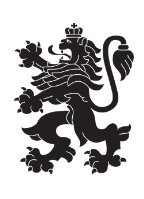 Министерство на земеделиетоОбластна дирекция „Земеделие“ – гр.ПазарджикЗ   А   П   О   В   Е   Д№ РД-04-184/ 27.09.2022г.МИЛЕНА ВЪЛЧИНОВА – директор на областна дирекция „Земеделие” гр. Пазарджик, след като разгледах, обсъдих и оцених доказателствения материал по административната преписка за землището на с.Бяга община Брацигово, област Пазарджик, за стопанската 2022 – 2023 г. (1.10.2022 г. – 1.10.2023 г.), а именно: заповед № РД 07-33/05.08.2022 г., по чл. 37в, ал. 1 ЗСПЗЗ, за създаване на комисия, доклада на комисията и приложените към него: сключеното споразумение, проекта на картата за разпределение на масивите за ползване в землището, проекта на регистър към картата, които са неразделна част от споразумението, както и всички останали документи по преписката,  за да се произнеса установих от фактическа и правна страна следното:І. ФАКТИЧЕСКА СТРАНА1) Заповедта на директора на областна дирекция „Земеделие” гр. Пазарджик № РД 07-33/05.08.2022 г., с която е създадена комисията за землището на с.Бяга, община Брацигово, област Пазарджик, е издадена до 05.08.2022 г., съгласно разпоредбата на чл. 37в, ал. 1 ЗСПЗЗ.2) Изготвен е доклад на комисията.Докладът съдържа всички необходими реквизити и данни, съгласно чл. 37в, ал. 4 ЗСПЗЗ и чл. 72в, ал. 1 – 4 ППЗСПЗЗ.Към доклада на комисията по чл. 37в, ал. 1 ЗСПЗЗ са приложени сключеното споразумение, проектът на картата на масивите за ползване в землището и проектът на регистър към нея.Сключено е споразумение, което е подписано от всички участници, с което са разпределили масивите за ползване в землището за стопанската 2022 – 2023 г. Спазени са изискванията на чл. 37в, ал. 2 определящи срок за сключване на споразумението.Неразделна част от споразумението са проектът на картата за разпределение на масивите за ползване в землището и регистърът към нея, който съдържа всички необходими и -съществени данни, съгласно чл. 74, ал. 1 – 4 ППЗСПЗЗ.ІІ. ПРАВНА СТРАНАПроцедурата по сключване на споразумение между ползвателите/собствениците на земеделски земи (имоти), съответно за служебно разпределение на имотите в масивите за ползване в съответното землище, има законната цел за насърчаване на уедрено ползване на земеделските земи и създаване на масиви, ясно изразена в чл. чл. 37б и 37в ЗСПЗЗ, съответно чл.чл. 69 – 76 ППЗСПЗЗ.По своята правна същност процедурата за създаване на масиви за ползване в землището за съответната стопанска година е един смесен, динамичен и последователно осъществяващ се фактически състав. Споразумението между участниците е гражданскоправният юридически факт, а докладът на комисията, служебното разпределение на масивите за ползване и заповедта на директора на областната дирекция „Земеделие”, са административноправните юридически факти.Всички елементи на смесения фактически състав са осъществени, като са спазени изискванията на закона, конкретно посочени във фактическата част на заповедта.С оглед изложените фактически и правни доводи, на основание чл. 37в, ал. 4, ал. 5, ал. 6 и ал. 7 от ЗСПЗЗ, във връзка с чл. 75а, ал. 1, т. 1-3, ал. 2 от ППЗСПЗЗ,Р А З П О Р Е Д И Х:Въз основа на ДОКЛАДА на комисията:ОДОБРЯВАМ сключеното споразумение по чл. 37в, ал. 2 ЗСПЗЗ, включително и за имотите по чл. 37в, ал. 3, т. 2 ЗСПЗЗ, с което са разпределени масивите за ползване в землището на с. Бяга, община Брацигово, област Пазарджик, за стопанската  2022 -2023 година, считано от 01.10.2022 г. до 01.10.2023 г.ОДОБРЯВАМ картата на разпределените масиви за ползване в посоченото землище, както и регистърът към нея, които са ОКОНЧАТЕЛНИ за стопанската година, считано от 01.10.2022 г. до 01.10.2023 г. Заповедта, заедно с окончателните карта на масивите за ползване и регистър, да се обяви в кметството на с. Бяга  и в сградата на общинската служба по земеделие гр. Пещера, както и да се публикува на интернет страницата на община Брацигово и областна дирекция „Земеделие” гр. Пазарджик, в срок от 7 дни от нейното издаване.Ползвател на земеделски земи, на който със заповедта са определени за ползване за стопанската 2022 – 2023 г., земите по чл. 37в, ал. 3, т. 2 от ЗСПЗЗ, е ДЛЪЖЕН да внесе по банкова сметка, с IBAN BG34UBBS80023300251210 и BIC UBBSBGSF, на областна дирекция „Земеделие” гр. Пазарджик, паричната сума в размер на определеното средно годишно рентно плащане за землището, в срок ДО ТРИ МЕСЕЦА от публикуването на настоящата заповед. Сумите са депозитни и се изплащат от областна дирекция „Земеделие” гр. Пазарджик на провоимащите лица, в срок от 10 (десет) години.За ползвателите, които не са заплатили в горния срок паричните суми за ползваните земи по чл. 37в, ал. 3, т 2 ЗСПЗЗ, съгласно настоящата заповед, директорът на областна дирекция „Земеделие” издава заповед за заплащане на трикратния размер на средното годишно рентно плащане за землището. В седемдневен срок от получаването на заповедта ползвателите превеждат паричните суми по сметка на областна дирекция „Земеделие” гр. Пазарджик.Заповедта може да се обжалва в 14 дневен срок, считано от обявяването/публикуването й, чрез областна дирекция „Земеделие” гр. Пазарджик, по реда предвиден в АПК – по административен пред министъра на земеделието и храните и/или съдебен ред пред Районен съд гр. Пещера.Обжалването на заповедта не спира нейното изпълнение.

Милена Емилова Вълчинова (Директор)
21.09.2022г. 13:39ч.
ОДЗ-Пазарджик


Електронният подпис се намира в отделен файл с название signature.txt.p7s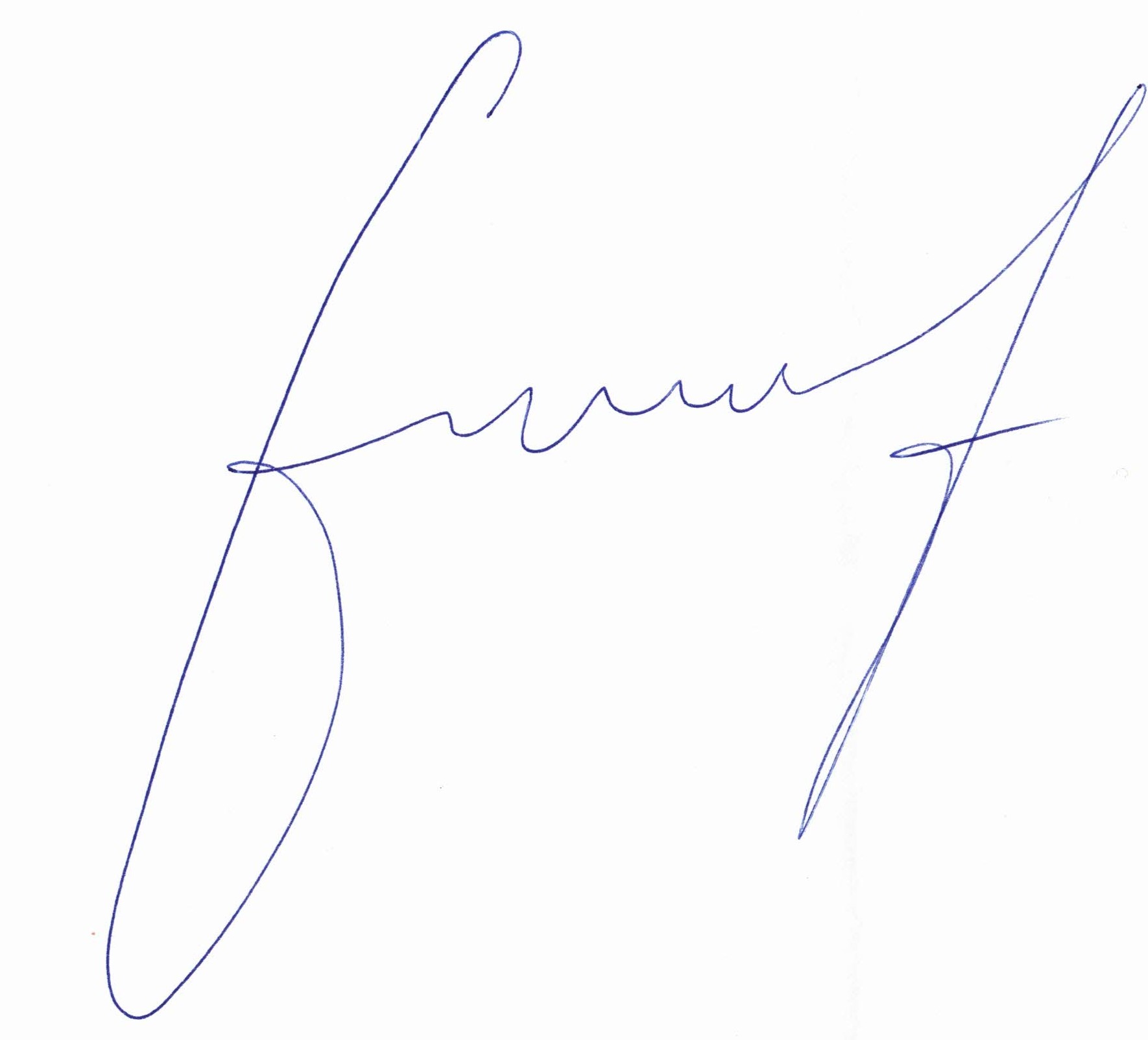 ПРИЛОЖЕНИЕСпоразумение на масиви за ползване на земеделски земи по чл. 37в, ал. 2 от ЗСПЗЗза стопанската 2022/2023 годиназа землището на с. Бяга, ЕКАТТЕ 07586, община Брацигово, област Пазарджик.ПолзвателМасив №Имот с регистрирано правно основаниеИмот с регистрирано правно основаниеИмот по чл. 37в, ал. 3, т. 2 от ЗСПЗЗИмот по чл. 37в, ал. 3, т. 2 от ЗСПЗЗИмот по чл. 37в, ал. 3, т. 2 от ЗСПЗЗСобственикПолзвателМасив №№Площ дка№Площ дкаДължимо рентно плащане в лв.СобственикБУЛ БИЛДИНГ КЪМПАНИ ЕООД1137.202.940ГНПБУЛ БИЛДИНГ КЪМПАНИ ЕООД1137.221.15613.87АДМБУЛ БИЛДИНГ КЪМПАНИ ЕООД1137.260.89010.68СЙСБУЛ БИЛДИНГ КЪМПАНИ ЕООД1137.270.7999.59ПССБУЛ БИЛДИНГ КЪМПАНИ ЕООД1137.250.7118.53СИСБУЛ БИЛДИНГ КЪМПАНИ ЕООД1137.210.710ИВСБУЛ БИЛДИНГ КЪМПАНИ ЕООД1457.375.695ГННБУЛ БИЛДИНГ КЪМПАНИ ЕООД1457.235.084БУЛ БИЛДИНГ КЪМПАНИЕООДБУЛ БИЛДИНГ КЪМПАНИ ЕООД1457.414.006БУЛ БИЛДИНГ КЪМПАНИЕООДБУЛ БИЛДИНГ КЪМПАНИ ЕООД1457.193.560БУЛ БИЛДИНГ КЪМПАНИЕООДБУЛ БИЛДИНГ КЪМПАНИ ЕООД1457.533.396ИПТБУЛ БИЛДИНГ КЪМПАНИ ЕООД1457.253.09037.08ДГД и др.БУЛ БИЛДИНГ КЪМПАНИ ЕООД1457.542.757ДИДБУЛ БИЛДИНГ КЪМПАНИ ЕООД1457.382.672БУЛ БИЛДИНГ КЪМПАНИЕООДБУЛ БИЛДИНГ КЪМПАНИ ЕООД1457.472.671РДАБУЛ БИЛДИНГ КЪМПАНИ ЕООД1457.212.670ГННБУЛ БИЛДИНГ КЪМПАНИ ЕООД1457.122.22526.70ИКНБУЛ БИЛДИНГ КЪМПАНИ ЕООД1457.321.959БУЛ БИЛДИНГ КЪМПАНИЕООДБУЛ БИЛДИНГ КЪМПАНИ ЕООД1457.491.953АКГБУЛ БИЛДИНГ КЪМПАНИ ЕООД1457.221.868ДИПБУЛ БИЛДИНГ КЪМПАНИ ЕООД1457.431.78021.36ВЙЛБУЛ БИЛДИНГ КЪМПАНИ ЕООД1457.451.78021.36ИДПБУЛ БИЛДИНГ КЪМПАНИ ЕООД1457.291.77921.35СиДБУЛ БИЛДИНГ КЪМПАНИ ЕООД1457.131.776НГЗБУЛ БИЛДИНГ КЪМПАНИ ЕООД1457.91.743ИПМБУЛ БИЛДИНГ КЪМПАНИ ЕООД1457.261.710СИА и др.БУЛ БИЛДИНГ КЪМПАНИ ЕООД1457.401.601ГИСБУЛ БИЛДИНГ КЪМПАНИ ЕООД1457.281.424ИРТБУЛ БИЛДИНГ КЪМПАНИ ЕООД1457.81.386АРКБУЛ БИЛДИНГ КЪМПАНИ ЕООД1457.511.335ЙРТБУЛ БИЛДИНГ КЪМПАНИ ЕООД1457.241.335БИББУЛ БИЛДИНГ КЪМПАНИ ЕООД1457.501.335НДКБУЛ БИЛДИНГ КЪМПАНИ ЕООД1457.141.33516.02ИГЗБУЛ БИЛДИНГ КЪМПАНИ ЕООД1457.151.33416.01СГЗБУЛ БИЛДИНГ КЪМПАНИ ЕООД1457.421.33316.00ИПСБУЛ БИЛДИНГ КЪМПАНИ ЕООД1457.461.24714.96ДССБУЛ БИЛДИНГ КЪМПАНИ ЕООД1457.361.117НИАБУЛ БИЛДИНГ КЪМПАНИ ЕООД1457.271.025БУЛ БИЛДИНГ КЪМПАНИЕООДБУЛ БИЛДИНГ КЪМПАНИ ЕООД1457.310.892ПДКБУЛ БИЛДИНГ КЪМПАНИ ЕООД1457.350.89210.70ВЙЛБУЛ БИЛДИНГ КЪМПАНИ ЕООД1457.300.892ИДКБУЛ БИЛДИНГ КЪМПАНИ ЕООД1457.170.891ВПГБУЛ БИЛДИНГ КЪМПАНИ ЕООД1457.200.89110.69АИСБУЛ БИЛДИНГ КЪМПАНИ ЕООД1457.390.891АКСБУЛ БИЛДИНГ КЪМПАНИ ЕООД1457.440.889СПКБУЛ БИЛДИНГ КЪМПАНИ ЕООД1457.520.776ИИДБУЛ БИЛДИНГ КЪМПАНИ ЕООД1457.50.768БУЛ БИЛДИНГ КЪМПАНИЕООДБУЛ БИЛДИНГ КЪМПАНИ ЕООД1457.40.7689.22ВДСБУЛ БИЛДИНГ КЪМПАНИ ЕООД1457.30.765БУЛ БИЛДИНГ КЪМПАНИЕООДБУЛ БИЛДИНГ КЪМПАНИ ЕООД1457.10.762СТВБУЛ БИЛДИНГ КЪМПАНИ ЕООД1457.340.751БУЛ БИЛДИНГ КЪМПАНИЕООДБУЛ БИЛДИНГ КЪМПАНИ ЕООД1457.20.6848.21ДССБУЛ БИЛДИНГ КЪМПАНИ ЕООД1457.180.622МИМБУЛ БИЛДИНГ КЪМПАНИ ЕООД1457.70.4575.48СИУБУЛ БИЛДИНГ КЪМПАНИ ЕООД1457.60.384ГБЛБУЛ БИЛДИНГ КЪМПАНИ ЕООД1457.100.1792.15АНКБУЛ БИЛДИНГ КЪМПАНИ ЕООД1457.110.1782.14СНКБУЛ БИЛДИНГ КЪМПАНИ ЕООД1561.94.075ВПАБУЛ БИЛДИНГ КЪМПАНИ ЕООД1561.132.64631.75МИРБУЛ БИЛДИНГ КЪМПАНИ ЕООД1561.141.253БУЛ БИЛДИНГ КЪМПАНИЕООДБУЛ БИЛДИНГ КЪМПАНИ ЕООД1561.101.096РДАБУЛ БИЛДИНГ КЪМПАНИ ЕООД1561.111.030СБАБУЛ БИЛДИНГ КЪМПАНИ ЕООД1561.120.989ГБАБУЛ БИЛДИНГ КЪМПАНИ ЕООД1652.811.686ПАПБУЛ БИЛДИНГ КЪМПАНИ ЕООД1652.65.729БУЛ БИЛДИНГ КЪМПАНИЕООД и др.БУЛ БИЛДИНГ КЪМПАНИ ЕООД1652.43.003ЛТАБУЛ БИЛДИНГ КЪМПАНИ ЕООД1652.21.621БУЛ БИЛДИНГ КЪМПАНИЕООД и др.БУЛ БИЛДИНГ КЪМПАНИ ЕООД1652.91.579ИИПБУЛ БИЛДИНГ КЪМПАНИ ЕООД1652.10.942АДПБУЛ БИЛДИНГ КЪМПАНИ ЕООД1652.50.8139.76ПДПБУЛ БИЛДИНГ КЪМПАНИ ЕООД1652.30.6217.45ПДПБУЛ БИЛДИНГ КЪМПАНИ ЕООД1755.32.691СТТБУЛ БИЛДИНГ КЪМПАНИ ЕООД1755.12.509ИСИБУЛ БИЛДИНГ КЪМПАНИ ЕООД1755.71.659КСПБУЛ БИЛДИНГ КЪМПАНИ ЕООД1755.61.593ВИДБУЛ БИЛДИНГ КЪМПАНИ ЕООД1755.21.536КИМБУЛ БИЛДИНГ КЪМПАНИ ЕООД1755.91.389НДКБУЛ БИЛДИНГ КЪМПАНИ ЕООД1755.81.292КДКБУЛ БИЛДИНГ КЪМПАНИ ЕООД1755.50.992ДИПБУЛ БИЛДИНГ КЪМПАНИ ЕООД1755.40.385БУЛ БИЛДИНГ КЪМПАНИЕООДБУЛ БИЛДИНГ КЪМПАНИ ЕООД1839.114.847178.16ПХПБУЛ БИЛДИНГ КЪМПАНИ ЕООД1839.24.408БУЛ БИЛДИНГ КЪМПАНИЕООДБУЛ БИЛДИНГ КЪМПАНИ ЕООД1839.73.159ВГПБУЛ БИЛДИНГ КЪМПАНИ ЕООД1839.62.934ГРАБУЛ БИЛДИНГ КЪМПАНИ ЕООД1839.42.28327.40ЕДМБУЛ БИЛДИНГ КЪМПАНИ ЕООД1839.121.993АНКБУЛ БИЛДИНГ КЪМПАНИ ЕООД1839.51.577ВЛИБУЛ БИЛДИНГ КЪМПАНИ ЕООД1839.131.467КДМБУЛ БИЛДИНГ КЪМПАНИ ЕООД1839.30.891ИАМБУЛ БИЛДИНГ КЪМПАНИ ЕООД1839.140.87610.51ДИСБУЛ БИЛДИНГ КЪМПАНИ ЕООД1839.100.6237.48ССЛБУЛ БИЛДИНГ КЪМПАНИ ЕООД1839.110.4445.33КСЛБУЛ БИЛДИНГ КЪМПАНИ ЕООД1839.80.3484.18НЛМБУЛ БИЛДИНГ КЪМПАНИ ЕООД1839.90.336СЛТБУЛ БИЛДИНГ КЪМПАНИ ЕООД1960.65.916БУЛ БИЛДИНГ КЪМПАНИЕООДБУЛ БИЛДИНГ КЪМПАНИ ЕООД1960.193.64843.78ССГБУЛ БИЛДИНГ КЪМПАНИ ЕООД1960.283.30739.68ВГДБУЛ БИЛДИНГ КЪМПАНИ ЕООД1960.163.208ПИМБУЛ БИЛДИНГ КЪМПАНИ ЕООД1960.102.701ТСЧБУЛ БИЛДИНГ КЪМПАНИ ЕООД1960.52.555БУЛ БИЛДИНГ КЪМПАНИЕООДБУЛ БИЛДИНГ КЪМПАНИ ЕООД1960.92.52930.35ИГЗБУЛ БИЛДИНГ КЪМПАНИ ЕООД1960.1202.48429.81АНЧБУЛ БИЛДИНГ КЪМПАНИ ЕООД1960.302.053ТРТБУЛ БИЛДИНГ КЪМПАНИ ЕООД1960.292.022СИСБУЛ БИЛДИНГ КЪМПАНИ ЕООД1960.41.735ИСКБУЛ БИЛДИНГ КЪМПАНИ ЕООД1960.231.552САТБУЛ БИЛДИНГ КЪМПАНИ ЕООД1960.181.406ВЛИБУЛ БИЛДИНГ КЪМПАНИ ЕООД1960.211.38216.58ССЧБУЛ БИЛДИНГ КЪМПАНИ ЕООД1960.221.313АСТБУЛ БИЛДИНГ КЪМПАНИ ЕООД1960.111.16013.92САПБУЛ БИЛДИНГ КЪМПАНИ ЕООД1960.261.112ИМИБУЛ БИЛДИНГ КЪМПАНИ ЕООД1960.31.087ДИСБУЛ БИЛДИНГ КЪМПАНИ ЕООД1960.150.94511.34ССЛБУЛ БИЛДИНГ КЪМПАНИ ЕООД1960.70.93511.22КСИБУЛ БИЛДИНГ КЪМПАНИ ЕООД1960.20.905НДКБУЛ БИЛДИНГ КЪМПАНИ ЕООД1960.250.828ТГИБУЛ БИЛДИНГ КЪМПАНИ ЕООД1960.140.7629.14САПБУЛ БИЛДИНГ КЪМПАНИ ЕООД1960.120.5466.55КСКБУЛ БИЛДИНГ КЪМПАНИ ЕООД1960.130.3133.76ВИСБУЛ БИЛДИНГ КЪМПАНИ ЕООД2062.134.379ВДАБУЛ БИЛДИНГ КЪМПАНИ ЕООД2062.143.561БСАБУЛ БИЛДИНГ КЪМПАНИ ЕООД2062.153.39240.70СКСБУЛ БИЛДИНГ КЪМПАНИ ЕООД2062.182.285ВМСБУЛ БИЛДИНГ КЪМПАНИ ЕООД2062.111.782ВВС и др.БУЛ БИЛДИНГ КЪМПАНИ ЕООД2062.161.408СИА и др.БУЛ БИЛДИНГ КЪМПАНИ ЕООД2062.171.23914.87РДАБУЛ БИЛДИНГ КЪМПАНИ ЕООД2062.120.892СДББУЛ БИЛДИНГ КЪМПАНИ ЕООД2062.10.223ИСИБУЛ БИЛДИНГ КЪМПАНИ ЕООД21120.44.862АПСБУЛ БИЛДИНГ КЪМПАНИ ЕООД21120.84.681ВПАБУЛ БИЛДИНГ КЪМПАНИ ЕООД21120.53.555ДПСБУЛ БИЛДИНГ КЪМПАНИ ЕООД21120.112.67032.04АКПБУЛ БИЛДИНГ КЪМПАНИ ЕООД21120.102.56130.73МКПБУЛ БИЛДИНГ КЪМПАНИ ЕООД21120.92.223ЛАТБУЛ БИЛДИНГ КЪМПАНИ ЕООД21120.61.854БУЛ БИЛДИНГ КЪМПАНИЕООД и др.БУЛ БИЛДИНГ КЪМПАНИ ЕООД21120.141.784БУЛ БИЛДИНГ КЪМПАНИЕООДБУЛ БИЛДИНГ КЪМПАНИ ЕООД21120.31.641БУЛ БИЛДИНГ КЪМПАНИЕООДБУЛ БИЛДИНГ КЪМПАНИ ЕООД21120.71.070МГАБУЛ БИЛДИНГ КЪМПАНИ ЕООД21120.20.712ИПТБУЛ БИЛДИНГ КЪМПАНИ ЕООД21120.10.631РПТБУЛ БИЛДИНГ КЪМПАНИ ЕООД22131.113.13137.57ПГАБУЛ БИЛДИНГ КЪМПАНИ ЕООД22131.72.404БУЛ БИЛДИНГ КЪМПАНИЕООДБУЛ БИЛДИНГ КЪМПАНИ ЕООД22131.132.251ОБЩИНА БРАЦИГОВОБУЛ БИЛДИНГ КЪМПАНИ ЕООД22131.101.76421.17ИАУБУЛ БИЛДИНГ КЪМПАНИ ЕООД22131.51.506БИББУЛ БИЛДИНГ КЪМПАНИ ЕООД22131.81.336ГПНБУЛ БИЛДИНГ КЪМПАНИ ЕООД22131.91.331КБПБУЛ БИЛДИНГ КЪМПАНИ ЕООД22131.10.94211.30ИКНБУЛ БИЛДИНГ КЪМПАНИ ЕООД22131.20.6587.90АТВБУЛ БИЛДИНГ КЪМПАНИ ЕООД22131.30.603ДАДБУЛ БИЛДИНГ КЪМПАНИ ЕООД22131.120.356ПДПБУЛ БИЛДИНГ КЪМПАНИ ЕООД23123.102.628БУЛ БИЛДИНГ КЪМПАНИЕООДБУЛ БИЛДИНГ КЪМПАНИ ЕООД23123.81.61619.39КВКБУЛ БИЛДИНГ КЪМПАНИ ЕООД23123.70.8019.61ПХПБУЛ БИЛДИНГ КЪМПАНИ ЕООД23123.90.773СИСБУЛ БИЛДИНГ КЪМПАНИ ЕООД23123.110.7478.96СМШБУЛ БИЛДИНГ КЪМПАНИ ЕООД23123.120.6838.20ВИСБУЛ БИЛДИНГ КЪМПАНИ ЕООД23123.60.6137.36ПГКБУЛ БИЛДИНГ КЪМПАНИ ЕООД2440.15.847БУЛ БИЛДИНГ КЪМПАНИЕООДБУЛ БИЛДИНГ КЪМПАНИ ЕООД2440.91.78121.37ЙСГБУЛ БИЛДИНГ КЪМПАНИ ЕООД2440.141.475ГСГБУЛ БИЛДИНГ КЪМПАНИ ЕООД2440.151.392АКСБУЛ БИЛДИНГ КЪМПАНИ ЕООД2440.21.069ГПНБУЛ БИЛДИНГ КЪМПАНИ ЕООД2440.30.892КБПБУЛ БИЛДИНГ КЪМПАНИ ЕООД2440.40.878АРКБУЛ БИЛДИНГ КЪМПАНИ ЕООД2440.160.860ПАПБУЛ БИЛДИНГ КЪМПАНИ ЕООД2440.100.835ВЕНЖОР АГРО ООДБУЛ БИЛДИНГ КЪМПАНИ ЕООД2440.50.714ГНПБУЛ БИЛДИНГ КЪМПАНИ ЕООД2440.200.712ПССБУЛ БИЛДИНГ КЪМПАНИ ЕООД2440.110.6788.14ЗАЛБУЛ БИЛДИНГ КЪМПАНИ ЕООД2440.170.4975.96СИСБУЛ БИЛДИНГ КЪМПАНИ ЕООД2440.190.446ГБАБУЛ БИЛДИНГ КЪМПАНИ ЕООД2440.210.4455.34ГССБУЛ БИЛДИНГ КЪМПАНИ ЕООД2440.130.335БУЛ БИЛДИНГ КЪМПАНИЕООДБУЛ БИЛДИНГ КЪМПАНИ ЕООД2440.120.263АТСБУЛ БИЛДИНГ КЪМПАНИ ЕООД2440.180.158БУЛ БИЛДИНГ КЪМПАНИЕООДБУЛ БИЛДИНГ КЪМПАНИ ЕООД2540.62.665МИДБУЛ БИЛДИНГ КЪМПАНИ ЕООД2540.70.89010.68ССС и др.БУЛ БИЛДИНГ КЪМПАНИ ЕООД2540.80.736БУЛ БИЛДИНГ КЪМПАНИЕООДБУЛ БИЛДИНГ КЪМПАНИ ЕООД2540.50.591ГНПБУЛ БИЛДИНГ КЪМПАНИ ЕООД26339.15.848ТГИБУЛ БИЛДИНГ КЪМПАНИ ЕООД26339.25.674ПАВБУЛ БИЛДИНГ КЪМПАНИ ЕООД26339.33.90046.80ЙДПБУЛ БИЛДИНГ КЪМПАНИ ЕООД2761.161.00912.11МЙХБУЛ БИЛДИНГ КЪМПАНИ ЕООД28168.207.921АССБУЛ БИЛДИНГ КЪМПАНИ ЕООД28168.125.434КИКБУЛ БИЛДИНГ КЪМПАНИ ЕООД28168.34.94359.32ВИСБУЛ БИЛДИНГ КЪМПАНИ ЕООД28168.14.62355.48ДИСБУЛ БИЛДИНГ КЪМПАНИ ЕООД28168.134.342ВПГБУЛ БИЛДИНГ КЪМПАНИ ЕООД28168.164.169ГНТБУЛ БИЛДИНГ КЪМПАНИ ЕООД28168.83.475БУЛ БИЛДИНГ КЪМПАНИЕООДБУЛ БИЛДИНГ КЪМПАНИ ЕООД28168.103.364ГММБУЛ БИЛДИНГ КЪМПАНИ ЕООД28168.73.28539.42РАНБУЛ БИЛДИНГ КЪМПАНИ ЕООД28168.112.982БУЛ БИЛДИНГ КЪМПАНИЕООДБУЛ БИЛДИНГ КЪМПАНИ ЕООД28168.142.960РАДБУЛ БИЛДИНГ КЪМПАНИ ЕООД28168.192.94135.29ССГБУЛ БИЛДИНГ КЪМПАНИ ЕООД28168.22.77233.26ИПМБУЛ БИЛДИНГ КЪМПАНИ ЕООД28168.52.23126.77ИСКБУЛ БИЛДИНГ КЪМПАНИ ЕООД28168.152.104ЛАДБУЛ БИЛДИНГ КЪМПАНИ ЕООД28168.182.053ИИЙБУЛ БИЛДИНГ КЪМПАНИ ЕООД28168.91.940КПКБУЛ БИЛДИНГ КЪМПАНИ ЕООД28168.171.782ОБЩИНА БРАЦИГОВОБУЛ БИЛДИНГ КЪМПАНИ ЕООД28168.61.618БУЛ БИЛДИНГ КЪМПАНИЕООДБУЛ БИЛДИНГ КЪМПАНИ ЕООД28168.41.055КСКБУЛ БИЛДИНГ КЪМПАНИ ЕООД2936.145.680ВТДБУЛ БИЛДИНГ КЪМПАНИ ЕООД2936.65.173СИСБУЛ БИЛДИНГ КЪМПАНИ ЕООД2936.74.28351.40НИФБУЛ БИЛДИНГ КЪМПАНИ ЕООД2936.53.94047.28ВИСБУЛ БИЛДИНГ КЪМПАНИ ЕООД2936.33.678БУЛ БИЛДИНГ КЪМПАНИЕООДБУЛ БИЛДИНГ КЪМПАНИ ЕООД2936.23.350ИМИБУЛ БИЛДИНГ КЪМПАНИ ЕООД2936.153.330ДИПБУЛ БИЛДИНГ КЪМПАНИ ЕООД2936.82.66932.03ЙИСБУЛ БИЛДИНГ КЪМПАНИ ЕООД2936.162.580ЛАДБУЛ БИЛДИНГ КЪМПАНИ ЕООД2936.11.836ПАПБУЛ БИЛДИНГ КЪМПАНИ ЕООД2936.121.69520.34СИСБУЛ БИЛДИНГ КЪМПАНИ ЕООД2936.111.504РАДБУЛ БИЛДИНГ КЪМПАНИ ЕООД2936.131.15913.91ДИКБУЛ БИЛДИНГ КЪМПАНИ ЕООД2936.90.88910.67КСИБУЛ БИЛДИНГ КЪМПАНИ ЕООД2936.100.88910.67НСКБУЛ БИЛДИНГ КЪМПАНИ ЕООД30112.33.42741.12ЯДЯБУЛ БИЛДИНГ КЪМПАНИ ЕООД30112.53.421ГДЯБУЛ БИЛДИНГ КЪМПАНИ ЕООД30112.153.332СТАБУЛ БИЛДИНГ КЪМПАНИ ЕООД30112.63.140ПГНБУЛ БИЛДИНГ КЪМПАНИ ЕООД30112.92.844НИНБУЛ БИЛДИНГ КЪМПАНИ ЕООД30112.42.37428.49БТНБУЛ БИЛДИНГ КЪМПАНИ ЕООД30112.191.650ГММБУЛ БИЛДИНГ КЪМПАНИ ЕООД30112.71.559ИИПБУЛ БИЛДИНГ КЪМПАНИ ЕООД30112.171.159НССБУЛ БИЛДИНГ КЪМПАНИ ЕООД30112.161.158ИИПБУЛ БИЛДИНГ КЪМПАНИ ЕООД30112.180.954БУЛ БИЛДИНГ КЪМПАНИЕООДБУЛ БИЛДИНГ КЪМПАНИ ЕООД30112.80.951ПИПБУЛ БИЛДИНГ КЪМПАНИ ЕООД30112.210.87910.55САПБУЛ БИЛДИНГ КЪМПАНИ ЕООД30112.140.7689.22РДВБУЛ БИЛДИНГ КЪМПАНИ ЕООД30112.130.7178.60СДВБУЛ БИЛДИНГ КЪМПАНИ ЕООД30112.220.6708.04ПАПБУЛ БИЛДИНГ КЪМПАНИ ЕООД30112.120.4114.93КХГБУЛ БИЛДИНГ КЪМПАНИ ЕООД30112.200.3724.46ЕАПБУЛ БИЛДИНГ КЪМПАНИ ЕООД31114.83.51442.17АПТБУЛ БИЛДИНГ КЪМПАНИ ЕООД31114.51.86822.42АКЙБУЛ БИЛДИНГ КЪМПАНИ ЕООД31114.111.67320.08ДИСБУЛ БИЛДИНГ КЪМПАНИ ЕООД31114.91.625БУЛ БИЛДИНГ КЪМПАНИЕООДБУЛ БИЛДИНГ КЪМПАНИ ЕООД31114.31.47017.64ПХАБУЛ БИЛДИНГ КЪМПАНИ ЕООД31114.61.39716.76ГИМБУЛ БИЛДИНГ КЪМПАНИ ЕООД31114.41.159МИДБУЛ БИЛДИНГ КЪМПАНИ ЕООД31114.71.11513.38ПИМБУЛ БИЛДИНГ КЪМПАНИ ЕООД31114.100.8269.91ЛПЙБУЛ БИЛДИНГ КЪМПАНИ ЕООД32110.75.968ФЛТБУЛ БИЛДИНГ КЪМПАНИ ЕООД32110.85.031КТПБУЛ БИЛДИНГ КЪМПАНИ ЕООД32110.114.57054.84СДРБУЛ БИЛДИНГ КЪМПАНИ ЕООД32110.94.45353.44СиДБУЛ БИЛДИНГ КЪМПАНИ ЕООД32110.143.093БУЛ БИЛДИНГ КЪМПАНИЕООДБУЛ БИЛДИНГ КЪМПАНИ ЕООД32110.62.84834.18ДИПБУЛ БИЛДИНГ КЪМПАНИ ЕООД32110.52.631ИИПБУЛ БИЛДИНГ КЪМПАНИ ЕООД32110.192.579ИИПБУЛ БИЛДИНГ КЪМПАНИ ЕООД32110.102.49029.88ББИБУЛ БИЛДИНГ КЪМПАНИ ЕООД32110.42.010ПИПБУЛ БИЛДИНГ КЪМПАНИ ЕООД32110.121.78121.37СКСБУЛ БИЛДИНГ КЪМПАНИ ЕООД32110.131.77121.25ИИУБУЛ БИЛДИНГ КЪМПАНИ ЕООД32110.171.079СЛДБУЛ БИЛДИНГ КЪМПАНИ ЕООД32110.181.00512.06КСЛБУЛ БИЛДИНГ КЪМПАНИ ЕООД32110.160.87810.54ССЛБУЛ БИЛДИНГ КЪМПАНИ ЕООД32110.200.831АКСБУЛ БИЛДИНГ КЪМПАНИ ЕООД32110.150.821СЛТБУЛ БИЛДИНГ КЪМПАНИ ЕООД3793.68.190БУЛ БИЛДИНГ КЪМПАНИЕООДБУЛ БИЛДИНГ КЪМПАНИ ЕООД3793.42.92735.12НЙКБУЛ БИЛДИНГ КЪМПАНИ ЕООД3793.52.65631.87ИГЗБУЛ БИЛДИНГ КЪМПАНИ ЕООД3793.22.210ПДКБУЛ БИЛДИНГ КЪМПАНИ ЕООД3793.12.16926.03ДИСБУЛ БИЛДИНГ КЪМПАНИ ЕООД3793.31.899РПТБУЛ БИЛДИНГ КЪМПАНИ ЕООД3793.71.150КЖКБУЛ БИЛДИНГ КЪМПАНИ ЕООД3793.80.5676.80ТЯТБУЛ БИЛДИНГ КЪМПАНИ ЕООД4073.103.744ВЕНЖОР АГРО ООДБУЛ БИЛДИНГ КЪМПАНИ ЕООД4073.93.100СЛТБУЛ БИЛДИНГ КЪМПАНИ ЕООД4073.62.922ГБЛБУЛ БИЛДИНГ КЪМПАНИ ЕООД4073.81.162СЛДБУЛ БИЛДИНГ КЪМПАНИ ЕООД4073.50.2913.49ИГМБУЛ БИЛДИНГ КЪМПАНИ ЕООД4724.330.873370.48ДГДБУЛ БИЛДИНГ КЪМПАНИ ЕООД4724.230.748368.98МДМБУЛ БИЛДИНГ КЪМПАНИ ЕООД4724.429.250351.00ДГ.БУЛ БИЛДИНГ КЪМПАНИ ЕООД4724.50.1021.22ММКБУЛ БИЛДИНГ КЪМПАНИ ЕООД4824.631.079372.95ИГ.БУЛ БИЛДИНГ КЪМПАНИ ЕООД4824.530.779369.35ММКБУЛ БИЛДИНГ КЪМПАНИ ЕООД4824.718.884226.61ММКБУЛ БИЛДИНГ КЪМПАНИ ЕООД4824.40.4185.02ДГ.БУЛ БИЛДИНГ КЪМПАНИ ЕООД499.730.971ИИПБУЛ БИЛДИНГ КЪМПАНИ ЕООД499.38.739ИИЙБУЛ БИЛДИНГ КЪМПАНИ ЕООД499.42.669ИНМБУЛ БИЛДИНГ КЪМПАНИ ЕООД499.12.539БУЛ БИЛДИНГ КЪМПАНИЕООДБУЛ БИЛДИНГ КЪМПАНИ ЕООД499.51.766ИСРБУЛ БИЛДИНГ КЪМПАНИ ЕООД499.21.714КИМ и др.БУЛ БИЛДИНГ КЪМПАНИ ЕООД499.60.7438.92АИСБУЛ БИЛДИНГ КЪМПАНИ ЕООД5610.10.84010.08ГЛМБУЛ БИЛДИНГ КЪМПАНИ ЕООД5610.30.763КДМБУЛ БИЛДИНГ КЪМПАНИ ЕООД5610.20.568ЕДМБУЛ БИЛДИНГ КЪМПАНИ ЕООД5711.101.45917.51ДГД и др.БУЛ БИЛДИНГ КЪМПАНИ ЕООД69168.2523.069ОБЩИНА БРАЦИГОВОБУЛ БИЛДИНГ КЪМПАНИ ЕООД69168.292.013СБАБУЛ БИЛДИНГ КЪМПАНИ ЕООД69168.280.742ИБМБУЛ БИЛДИНГ КЪМПАНИ ЕООД70168.229.441ДАДБУЛ БИЛДИНГ КЪМПАНИ ЕООД70168.234.364МХГБУЛ БИЛДИНГ КЪМПАНИ ЕООД72112.294.958ГСГБУЛ БИЛДИНГ КЪМПАНИ ЕООД72112.301.611АИКБУЛ БИЛДИНГ КЪМПАНИ ЕООД72112.231.597БУЛ БИЛДИНГ КЪМПАНИЕООДБУЛ БИЛДИНГ КЪМПАНИ ЕООД72112.311.367АКСБУЛ БИЛДИНГ КЪМПАНИ ЕООД72112.251.284ЙСД и др.БУЛ БИЛДИНГ КЪМПАНИ ЕООД72112.240.858ИДКБУЛ БИЛДИНГ КЪМПАНИ ЕООД72112.260.7498.99ПХПБУЛ БИЛДИНГ КЪМПАНИ ЕООД72112.220.6367.63ПАПБУЛ БИЛДИНГ КЪМПАНИ ЕООД72112.270.603ПИПБУЛ БИЛДИНГ КЪМПАНИ ЕООД73114.12.01924.23ДТЯБУЛ БИЛДИНГ КЪМПАНИ ЕООД7475.35.424БУЛ БИЛДИНГ КЪМПАНИЕООДБУЛ БИЛДИНГ КЪМПАНИ ЕООД7475.21.138БУЛ БИЛДИНГ КЪМПАНИЕООДБУЛ БИЛДИНГ КЪМПАНИ ЕООД1083.311.570ТЛПБУЛ БИЛДИНГ КЪМПАНИ ЕООД1083.45.340НЙЛБУЛ БИЛДИНГ КЪМПАНИ ЕООД1083.184.452НИПБУЛ БИЛДИНГ КЪМПАНИ ЕООД1083.73.559БУЛ БИЛДИНГ КЪМПАНИЕООДБУЛ БИЛДИНГ КЪМПАНИ ЕООД1083.53.38140.57НСКБУЛ БИЛДИНГ КЪМПАНИ ЕООД1083.143.115ВДАБУЛ БИЛДИНГ КЪМПАНИ ЕООД1083.132.969ИИПБУЛ БИЛДИНГ КЪМПАНИ ЕООД1083.82.68332.20АКПБУЛ БИЛДИНГ КЪМПАНИ ЕООД1083.92.675ЛАТБУЛ БИЛДИНГ КЪМПАНИ ЕООД1083.62.670ИСИБУЛ БИЛДИНГ КЪМПАНИ ЕООД1083.151.78121.37СКСБУЛ БИЛДИНГ КЪМПАНИ ЕООД1083.191.614ИДП и др.БУЛ БИЛДИНГ КЪМПАНИ ЕООД1098.810.671БУЛ БИЛДИНГ КЪМПАНИЕООДБУЛ БИЛДИНГ КЪМПАНИ ЕООД1098.168.902БУЛ БИЛДИНГ КЪМПАНИЕООДБУЛ БИЛДИНГ КЪМПАНИ ЕООД1098.75.98471.81ТГИБУЛ БИЛДИНГ КЪМПАНИ ЕООД1098.135.34364.12ТЯТБУЛ БИЛДИНГ КЪМПАНИ ЕООД1098.114.450ВПГБУЛ БИЛДИНГ КЪМПАНИ ЕООД1098.204.422ГРАБУЛ БИЛДИНГ КЪМПАНИ ЕООД1098.123.56042.72ИИКБУЛ БИЛДИНГ КЪМПАНИ ЕООД1098.283.558ИПТБУЛ БИЛДИНГ КЪМПАНИ ЕООД1098.213.20638.47МГФБУЛ БИЛДИНГ КЪМПАНИ ЕООД1098.143.11737.40НРПБУЛ БИЛДИНГ КЪМПАНИ ЕООД1098.93.11737.40ГПФБУЛ БИЛДИНГ КЪМПАНИ ЕООД1098.223.027ЙСД и др.БУЛ БИЛДИНГ КЪМПАНИ ЕООД1098.292.673РПТБУЛ БИЛДИНГ КЪМПАНИ ЕООД1098.192.67032.04ГИББУЛ БИЛДИНГ КЪМПАНИ ЕООД1098.102.665ПАПБУЛ БИЛДИНГ КЪМПАНИ ЕООД1098.332.492ППСБУЛ БИЛДИНГ КЪМПАНИ ЕООД1098.342.49129.89ГПСБУЛ БИЛДИНГ КЪМПАНИ ЕООД1098.12.480БУЛ БИЛДИНГ КЪМПАНИЕООДБУЛ БИЛДИНГ КЪМПАНИ ЕООД1098.62.44229.30ВЙЛБУЛ БИЛДИНГ КЪМПАНИ ЕООД1098.262.40128.81ССГБУЛ БИЛДИНГ КЪМПАНИ ЕООД1098.242.226НСНБУЛ БИЛДИНГ КЪМПАНИ ЕООД1098.352.22226.66ДЯГБУЛ БИЛДИНГ КЪМПАНИ ЕООД1098.362.111ЯДЯБУЛ БИЛДИНГ КЪМПАНИ ЕООД1098.301.785БУЛ БИЛДИНГ КЪМПАНИЕООДБУЛ БИЛДИНГ КЪМПАНИ ЕООД1098.321.779СЛТБУЛ БИЛДИНГ КЪМПАНИ ЕООД1098.251.777БУЛ БИЛДИНГ КЪМПАНИЕООДБУЛ БИЛДИНГ КЪМПАНИ ЕООД1098.231.776БУЛ БИЛДИНГ КЪМПАНИЕООДБУЛ БИЛДИНГ КЪМПАНИ ЕООД1098.311.60519.26ЯДМБУЛ БИЛДИНГ КЪМПАНИ ЕООД1098.271.60019.20НИФБУЛ БИЛДИНГ КЪМПАНИ ЕООД1098.180.890АКИБУЛ БИЛДИНГ КЪМПАНИ ЕООД1098.20.86310.36ИДПБУЛ БИЛДИНГ КЪМПАНИ ЕООД1098.30.842БУЛ БИЛДИНГ КЪМПАНИЕООДБУЛ БИЛДИНГ КЪМПАНИ ЕООД1098.40.8049.65ССС и др.БУЛ БИЛДИНГ КЪМПАНИ ЕООД1098.50.7689.22СИСБУЛ БИЛДИНГ КЪМПАНИ ЕООД1126.374.45053.40ИПСБУЛ БИЛДИНГ КЪМПАНИ ЕООД1126.363.47441.69МИДБУЛ БИЛДИНГ КЪМПАНИ ЕООД1126.352.59031.08ЧЙКБУЛ БИЛДИНГ КЪМПАНИ ЕООД1126.381.778АСИБУЛ БИЛДИНГ КЪМПАНИ ЕООД1126.251.62919.55АГШБУЛ БИЛДИНГ КЪМПАНИ ЕООД1126.421.467КТЛБУЛ БИЛДИНГ КЪМПАНИ ЕООД1126.390.894БУЛ БИЛДИНГ КЪМПАНИЕООДБУЛ БИЛДИНГ КЪМПАНИ ЕООД1126.400.89010.68СИСБУЛ БИЛДИНГ КЪМПАНИ ЕООД1126.410.85510.26ССС и др.БУЛ БИЛДИНГ КЪМПАНИ ЕООД11622.115.268БУЛ БИЛДИНГ КЪМПАНИЕООДБУЛ БИЛДИНГ КЪМПАНИ ЕООД11622.124.533БУЛ БИЛДИНГ КЪМПАНИЕООДБУЛ БИЛДИНГ КЪМПАНИ ЕООД11622.153.862БИПБУЛ БИЛДИНГ КЪМПАНИ ЕООД11622.103.115НДКБУЛ БИЛДИНГ КЪМПАНИ ЕООД11622.42.669КПКБУЛ БИЛДИНГ КЪМПАНИ ЕООД11622.192.613БУЛ БИЛДИНГ КЪМПАНИЕООДБУЛ БИЛДИНГ КЪМПАНИ ЕООД11622.142.34428.13ИДЛБУЛ БИЛДИНГ КЪМПАНИ ЕООД11622.82.223ФЛТБУЛ БИЛДИНГ КЪМПАНИ ЕООД11622.22.069БУЛ БИЛДИНГ КЪМПАНИЕООДБУЛ БИЛДИНГ КЪМПАНИ ЕООД11622.51.778МХПБУЛ БИЛДИНГ КЪМПАНИ ЕООД11622.201.773БУЛ БИЛДИНГ КЪМПАНИЕООДБУЛ БИЛДИНГ КЪМПАНИ ЕООД11622.31.481БУЛ БИЛДИНГ КЪМПАНИЕООД и др.БУЛ БИЛДИНГ КЪМПАНИ ЕООД11622.91.335ЙРТБУЛ БИЛДИНГ КЪМПАНИ ЕООД11622.231.234ИСРБУЛ БИЛДИНГ КЪМПАНИ ЕООД11622.60.893ХПСБУЛ БИЛДИНГ КЪМПАНИ ЕООД11622.70.89110.69ЛПСБУЛ БИЛДИНГ КЪМПАНИ ЕООД11622.210.88510.62ССС и др.БУЛ БИЛДИНГ КЪМПАНИ ЕООД11622.10.802ДИПБУЛ БИЛДИНГ КЪМПАНИ ЕООД11622.260.6667.99ПССБУЛ БИЛДИНГ КЪМПАНИ ЕООД11622.240.5096.11ХПСБУЛ БИЛДИНГ КЪМПАНИ ЕООД11622.220.4345.21АИСБУЛ БИЛДИНГ КЪМПАНИ ЕООД11622.250.2713.25ЛПСБУЛ БИЛДИНГ КЪМПАНИ ЕООД11722.172.989МИДБУЛ БИЛДИНГ КЪМПАНИ ЕООД11722.160.465ТИЛБУЛ БИЛДИНГ КЪМПАНИ ЕООД11965.165.15061.80ПХПБУЛ БИЛДИНГ КЪМПАНИ ЕООД11965.175.053БУЛ БИЛДИНГ КЪМПАНИЕООДБУЛ БИЛДИНГ КЪМПАНИ ЕООД11965.183.878ИАКБУЛ БИЛДИНГ КЪМПАНИ ЕООД11965.123.55942.71ПКПБУЛ БИЛДИНГ КЪМПАНИ ЕООД11965.203.022ВНПБУЛ БИЛДИНГ КЪМПАНИ ЕООД11965.12.93135.17БРКБУЛ БИЛДИНГ КЪМПАНИ ЕООД11965.92.673ГРАБУЛ БИЛДИНГ КЪМПАНИ ЕООД11965.72.585КДПБУЛ БИЛДИНГ КЪМПАНИ ЕООД11965.132.564СТЛБУЛ БИЛДИНГ КЪМПАНИ ЕООД11965.112.49229.90АГШБУЛ БИЛДИНГ КЪМПАНИ ЕООД11965.152.475КИКБУЛ БИЛДИНГ КЪМПАНИ ЕООД11965.82.225ГММБУЛ БИЛДИНГ КЪМПАНИ ЕООД11965.61.989АРКБУЛ БИЛДИНГ КЪМПАНИ ЕООД11965.101.82721.92ВЙЛБУЛ БИЛДИНГ КЪМПАНИ ЕООД11965.51.704ВПГБУЛ БИЛДИНГ КЪМПАНИ ЕООД11965.141.704ДИРБУЛ БИЛДИНГ КЪМПАНИ ЕООД11965.41.68720.24БТМБУЛ БИЛДИНГ КЪМПАНИ ЕООД11965.21.53518.42АИСБУЛ БИЛДИНГ КЪМПАНИ ЕООД11965.31.30115.61СГЧ и др.БУЛ БИЛДИНГ КЪМПАНИ ЕООД12253.14.18650.23НАУ и др.БУЛ БИЛДИНГ КЪМПАНИ ЕООД12253.83.869ПАПБУЛ БИЛДИНГ КЪМПАНИ ЕООД12253.73.457ЗСПБУЛ БИЛДИНГ КЪМПАНИ ЕООД12253.53.240ГБАБУЛ БИЛДИНГ КЪМПАНИ ЕООД12253.62.047БИУБУЛ БИЛДИНГ КЪМПАНИ ЕООД12253.21.070РСМБУЛ БИЛДИНГ КЪМПАНИ ЕООД12253.30.89010.68ВТИБУЛ БИЛДИНГ КЪМПАНИ ЕООД12253.40.536ИГМБУЛ БИЛДИНГ КЪМПАНИ ЕООД12354.116.533БУЛ БИЛДИНГ КЪМПАНИЕООДБУЛ БИЛДИНГ КЪМПАНИ ЕООД12354.103.588ИИПБУЛ БИЛДИНГ КЪМПАНИ ЕООД12354.143.236АПСБУЛ БИЛДИНГ КЪМПАНИ ЕООД12354.132.67232.06ДАУБУЛ БИЛДИНГ КЪМПАНИ ЕООД12354.42.652САТБУЛ БИЛДИНГ КЪМПАНИ ЕООД12354.32.561МХГБУЛ БИЛДИНГ КЪМПАНИ ЕООД12354.22.002ВПГБУЛ БИЛДИНГ КЪМПАНИ ЕООД12354.171.984ДИСБУЛ БИЛДИНГ КЪМПАНИ ЕООД12354.161.783ГННБУЛ БИЛДИНГ КЪМПАНИ ЕООД12354.11.49717.96СКСБУЛ БИЛДИНГ КЪМПАНИ ЕООД12354.181.48517.82СИКБУЛ БИЛДИНГ КЪМПАНИ ЕООД12354.151.333БУЛ БИЛДИНГ КЪМПАНИЕООДБУЛ БИЛДИНГ КЪМПАНИ ЕООД12354.190.925КАДБУЛ БИЛДИНГ КЪМПАНИ ЕООД12354.90.893КТЛБУЛ БИЛДИНГ КЪМПАНИ ЕООД12354.50.890АТСБУЛ БИЛДИНГ КЪМПАНИ ЕООД12354.120.89010.68ТЯТБУЛ БИЛДИНГ КЪМПАНИ ЕООД12354.60.89010.68БТМБУЛ БИЛДИНГ КЪМПАНИ ЕООД12354.80.3574.28ГДПБУЛ БИЛДИНГ КЪМПАНИ ЕООД12354.70.266ПДПБУЛ БИЛДИНГ КЪМПАНИ ЕООД12442.40.991ДИДБУЛ БИЛДИНГ КЪМПАНИ ЕООД12442.30.591БУЛ БИЛДИНГ КЪМПАНИЕООДБУЛ БИЛДИНГ КЪМПАНИ ЕООД125118.124.453ГПН и др.БУЛ БИЛДИНГ КЪМПАНИ ЕООД125118.54.39052.68ПИПБУЛ БИЛДИНГ КЪМПАНИ ЕООД125118.43.435ИАМБУЛ БИЛДИНГ КЪМПАНИ ЕООД125118.143.135БУЛ БИЛДИНГ КЪМПАНИЕООДБУЛ БИЛДИНГ КЪМПАНИ ЕООД125118.132.761БУЛ БИЛДИНГ КЪМПАНИЕООД и др.БУЛ БИЛДИНГ КЪМПАНИ ЕООД125118.22.670ВДАБУЛ БИЛДИНГ КЪМПАНИ ЕООД125118.32.669ДИРБУЛ БИЛДИНГ КЪМПАНИ ЕООД125118.12.402ГАМБУЛ БИЛДИНГ КЪМПАНИ ЕООД125118.81.606НСКБУЛ БИЛДИНГ КЪМПАНИ ЕООД125118.91.414ГННБУЛ БИЛДИНГ КЪМПАНИ ЕООД125118.101.33716.04ПАТБУЛ БИЛДИНГ КЪМПАНИ ЕООД125118.71.334ИРТБУЛ БИЛДИНГ КЪМПАНИ ЕООД125118.60.892БУЛ БИЛДИНГ КЪМПАНИЕООДБУЛ БИЛДИНГ КЪМПАНИ ЕООД126117.22.423БУЛ БИЛДИНГ КЪМПАНИЕООДБУЛ БИЛДИНГ КЪМПАНИ ЕООД127117.18.059ДЯИ и др.БУЛ БИЛДИНГ КЪМПАНИ ЕООД127117.42.973БУЛ БИЛДИНГ КЪМПАНИЕООДБУЛ БИЛДИНГ КЪМПАНИ ЕООД127117.52.670МГПБУЛ БИЛДИНГ КЪМПАНИ ЕООД127117.62.626ИИЙБУЛ БИЛДИНГ КЪМПАНИ ЕООД127117.102.18326.20ДГКБУЛ БИЛДИНГ КЪМПАНИ ЕООД127117.92.12325.48ГТАБУЛ БИЛДИНГ КЪМПАНИ ЕООД127117.121.643БУЛ БИЛДИНГ КЪМПАНИЕООДБУЛ БИЛДИНГ КЪМПАНИ ЕООД127117.151.515ИИКБУЛ БИЛДИНГ КЪМПАНИ ЕООД127117.141.21614.59КРАБУЛ БИЛДИНГ КЪМПАНИ ЕООД127117.160.894БУЛ БИЛДИНГ КЪМПАНИЕООДБУЛ БИЛДИНГ КЪМПАНИ ЕООД127117.180.89110.69НСНБУЛ БИЛДИНГ КЪМПАНИ ЕООД127117.170.89010.68ПГНБУЛ БИЛДИНГ КЪМПАНИ ЕООД127117.70.8249.89ДТАБУЛ БИЛДИНГ КЪМПАНИ ЕООД127117.130.752АТСБУЛ БИЛДИНГ КЪМПАНИ ЕООД127117.80.493ЛТАБУЛ БИЛДИНГ КЪМПАНИ ЕООД128138.91.335ХПСБУЛ БИЛДИНГ КЪМПАНИ ЕООД128138.80.979БУЛ БИЛДИНГ КЪМПАНИЕООДБУЛ БИЛДИНГ КЪМПАНИ ЕООД129136.323.91546.98ВИПБУЛ БИЛДИНГ КЪМПАНИ ЕООД130138.24.44453.33ВИПБУЛ БИЛДИНГ КЪМПАНИ ЕООД131136.21.33416.01ДЯИБУЛ БИЛДИНГ КЪМПАНИ ЕООД131136.40.98111.77НСНБУЛ БИЛДИНГ КЪМПАНИ ЕООД131136.10.89110.69ГНПБУЛ БИЛДИНГ КЪМПАНИ ЕООД131136.30.89110.69МСНБУЛ БИЛДИНГ КЪМПАНИ ЕООД16637.113.216ДЪРЖАВЕН ПОЗЕМЛЕН ФОНДБУЛ БИЛДИНГ КЪМПАНИ ЕООД16637.213.071АПАБУЛ БИЛДИНГ КЪМПАНИ ЕООД16637.52.76133.13АВМБУЛ БИЛДИНГ КЪМПАНИ ЕООД16637.31.688ИМСБУЛ БИЛДИНГ КЪМПАНИ ЕООД16637.40.3193.83ВИСБУЛ БИЛДИНГ КЪМПАНИ ЕООД16762.65.342БУЛ БИЛДИНГ КЪМПАНИЕООДБУЛ БИЛДИНГ КЪМПАНИ ЕООД16762.72.67132.05СиДБУЛ БИЛДИНГ КЪМПАНИ ЕООД16762.52.67032.04ЙИСБУЛ БИЛДИНГ КЪМПАНИ ЕООД16762.41.780АСИБУЛ БИЛДИНГ КЪМПАНИ ЕООД16762.30.902БДББУЛ БИЛДИНГ КЪМПАНИ ЕООД16862.102.28327.40ПГАБУЛ БИЛДИНГ КЪМПАНИ ЕООД16862.91.95623.47ПСКБУЛ БИЛДИНГ КЪМПАНИ ЕООД16958.244.895ГБАБУЛ БИЛДИНГ КЪМПАНИ ЕООД16958.163.740ФЛТБУЛ БИЛДИНГ КЪМПАНИ ЕООД16958.263.55942.71ДСГБУЛ БИЛДИНГ КЪМПАНИ ЕООД16958.303.21738.60ВГДБУЛ БИЛДИНГ КЪМПАНИ ЕООД16958.432.987ЖЙДБУЛ БИЛДИНГ КЪМПАНИ ЕООД16958.442.974ЙВК и др.БУЛ БИЛДИНГ КЪМПАНИ ЕООД16958.452.944АЙКБУЛ БИЛДИНГ КЪМПАНИ ЕООД16958.422.935ЧЙКБУЛ БИЛДИНГ КЪМПАНИ ЕООД16958.462.91835.02РЙПБУЛ БИЛДИНГ КЪМПАНИ ЕООД16958.412.855БУЛ БИЛДИНГ КЪМПАНИЕООДБУЛ БИЛДИНГ КЪМПАНИ ЕООД16958.112.75633.07ДБСБУЛ БИЛДИНГ КЪМПАНИ ЕООД16958.22.677ДЯИБУЛ БИЛДИНГ КЪМПАНИ ЕООД16958.32.671ГНПБУЛ БИЛДИНГ КЪМПАНИ ЕООД16958.342.669НССБУЛ БИЛДИНГ КЪМПАНИ ЕООД16958.42.317НДКБУЛ БИЛДИНГ КЪМПАНИ ЕООД16958.202.31627.79МИДБУЛ БИЛДИНГ КЪМПАНИ ЕООД16958.192.147ВПАБУЛ БИЛДИНГ КЪМПАНИ ЕООД16958.212.049ИДКБУЛ БИЛДИНГ КЪМПАНИ ЕООД16958.81.784ПГНБУЛ БИЛДИНГ КЪМПАНИ ЕООД16958.91.780СЛДБУЛ БИЛДИНГ КЪМПАНИ ЕООД16958.251.672ДИПБУЛ БИЛДИНГ КЪМПАНИ ЕООД16958.381.635ИСРБУЛ БИЛДИНГ КЪМПАНИ ЕООД16958.321.336ИСКБУЛ БИЛДИНГ КЪМПАНИ ЕООД16958.271.334СЛДБУЛ БИЛДИНГ КЪМПАНИ ЕООД16958.51.332КДКБУЛ БИЛДИНГ КЪМПАНИ ЕООД16958.291.164КИМ и др.БУЛ БИЛДИНГ КЪМПАНИ ЕООД16958.171.153ИМСБУЛ БИЛДИНГ КЪМПАНИ ЕООД16958.131.096ВИДБУЛ БИЛДИНГ КЪМПАНИ ЕООД16958.281.068НРПБУЛ БИЛДИНГ КЪМПАНИ ЕООД16958.181.01312.16РТПБУЛ БИЛДИНГ КЪМПАНИ ЕООД16958.361.006ИИЙБУЛ БИЛДИНГ КЪМПАНИ ЕООД16958.140.893ИПТБУЛ БИЛДИНГ КЪМПАНИ ЕООД16958.100.892БДББУЛ БИЛДИНГ КЪМПАНИ ЕООД16958.70.892БУЛ БИЛДИНГ КЪМПАНИЕООДБУЛ БИЛДИНГ КЪМПАНИ ЕООД16958.230.891НДКБУЛ БИЛДИНГ КЪМПАНИ ЕООД16958.150.890РПТБУЛ БИЛДИНГ КЪМПАНИ ЕООД16958.330.890ПГНБУЛ БИЛДИНГ КЪМПАНИ ЕООД16958.370.83310.00АГШБУЛ БИЛДИНГ КЪМПАНИ ЕООД16958.220.800ПДКБУЛ БИЛДИНГ КЪМПАНИ ЕООД16958.120.711СДББУЛ БИЛДИНГ КЪМПАНИ ЕООД16958.400.5696.83ПАПБУЛ БИЛДИНГ КЪМПАНИ ЕООД16958.390.453КПКБУЛ БИЛДИНГ КЪМПАНИ ЕООД16958.310.4435.32ДИКБУЛ БИЛДИНГ КЪМПАНИ ЕООД17059.811.417ВИПБУЛ БИЛДИНГ КЪМПАНИ ЕООД17059.147.012БУЛ БИЛДИНГ КЪМПАНИЕООДБУЛ БИЛДИНГ КЪМПАНИ ЕООД17059.264.00448.05БИПБУЛ БИЛДИНГ КЪМПАНИ ЕООД17059.273.180БУЛ БИЛДИНГ КЪМПАНИЕООДБУЛ БИЛДИНГ КЪМПАНИ ЕООД17059.182.40328.84МГФБУЛ БИЛДИНГ КЪМПАНИ ЕООД17059.112.227ГСКБУЛ БИЛДИНГ КЪМПАНИ ЕООД17059.222.22526.70ИАГБУЛ БИЛДИНГ КЪМПАНИ ЕООД17059.132.224БУЛ БИЛДИНГ КЪМПАНИЕООДБУЛ БИЛДИНГ КЪМПАНИ ЕООД17059.231.78221.38ЗАЛБУЛ БИЛДИНГ КЪМПАНИ ЕООД17059.121.782БДББУЛ БИЛДИНГ КЪМПАНИ ЕООД17059.211.779ДИПБУЛ БИЛДИНГ КЪМПАНИ ЕООД17059.241.33616.03ЖМГБУЛ БИЛДИНГ КЪМПАНИ ЕООД17059.101.335ИИКБУЛ БИЛДИНГ КЪМПАНИ ЕООД17059.291.335КДПБУЛ БИЛДИНГ КЪМПАНИ ЕООД17059.161.22514.70ГИСБУЛ БИЛДИНГ КЪМПАНИ ЕООД17059.91.092БУЛ БИЛДИНГ КЪМПАНИЕООДБУЛ БИЛДИНГ КЪМПАНИ ЕООД17059.191.067ДИПБУЛ БИЛДИНГ КЪМПАНИ ЕООД17059.250.89410.73ПИНБУЛ БИЛДИНГ КЪМПАНИ ЕООД17059.150.892ИСКБУЛ БИЛДИНГ КЪМПАНИ ЕООД17059.40.89110.69КСИБУЛ БИЛДИНГ КЪМПАНИ ЕООД17059.30.89110.69СИСБУЛ БИЛДИНГ КЪМПАНИ ЕООД17059.60.89110.69СМРБУЛ БИЛДИНГ КЪМПАНИ ЕООД17059.50.890ИМИБУЛ БИЛДИНГ КЪМПАНИ ЕООД17059.200.889БУЛ БИЛДИНГ КЪМПАНИЕООДБУЛ БИЛДИНГ КЪМПАНИ ЕООД17059.170.7809.36ЙИСБУЛ БИЛДИНГ КЪМПАНИ ЕООД17059.10.767СИСБУЛ БИЛДИНГ КЪМПАНИ ЕООД17059.280.623ГДКБУЛ БИЛДИНГ КЪМПАНИ ЕООД17059.300.622ЕДМБУЛ БИЛДИНГ КЪМПАНИ ЕООД17059.20.338ИМИБУЛ БИЛДИНГ КЪМПАНИ ЕООД171126.433.204ЧЙКБУЛ БИЛДИНГ КЪМПАНИ ЕООД171126.423.204БУЛ БИЛДИНГ КЪМПАНИЕООДБУЛ БИЛДИНГ КЪМПАНИ ЕООД171126.453.200ЙВК и др.БУЛ БИЛДИНГ КЪМПАНИ ЕООД171126.463.153АЙКБУЛ БИЛДИНГ КЪМПАНИ ЕООД171126.443.021ЖЙДБУЛ БИЛДИНГ КЪМПАНИ ЕООД171126.52.546СГХ и др.БУЛ БИЛДИНГ КЪМПАНИ ЕООД171126.92.115НСКБУЛ БИЛДИНГ КЪМПАНИ ЕООД171126.201.634ТИЛБУЛ БИЛДИНГ КЪМПАНИ ЕООД171126.291.424ССЧБУЛ БИЛДИНГ КЪМПАНИ ЕООД171126.61.381АКГБУЛ БИЛДИНГ КЪМПАНИ ЕООД171126.31.36716.40МИПБУЛ БИЛДИНГ КЪМПАНИ ЕООД171126.321.33716.04ЗАЛБУЛ БИЛДИНГ КЪМПАНИ ЕООД171126.341.33516.02БРКБУЛ БИЛДИНГ КЪМПАНИ ЕООД171126.281.298БУЛ БИЛДИНГ КЪМПАНИЕООДБУЛ БИЛДИНГ КЪМПАНИ ЕООД171126.191.295НИНБУЛ БИЛДИНГ КЪМПАНИ ЕООД171126.181.245СТЛБУЛ БИЛДИНГ КЪМПАНИ ЕООД171126.271.241СБАБУЛ БИЛДИНГ КЪМПАНИ ЕООД171126.131.159АРКБУЛ БИЛДИНГ КЪМПАНИ ЕООД171126.161.03712.44МИМБУЛ БИЛДИНГ КЪМПАНИ ЕООД171126.21.03212.38ДГД и др.БУЛ БИЛДИНГ КЪМПАНИ ЕООД171126.71.013ГСКБУЛ БИЛДИНГ КЪМПАНИ ЕООД171126.110.892АДПБУЛ БИЛДИНГ КЪМПАНИ ЕООД171126.300.89110.69ЙГЯБУЛ БИЛДИНГ КЪМПАНИ ЕООД171126.100.89010.68САПБУЛ БИЛДИНГ КЪМПАНИ ЕООД171126.140.890БАГБУЛ БИЛДИНГ КЪМПАНИ ЕООД171126.210.88110.57ДПИБУЛ БИЛДИНГ КЪМПАНИ ЕООД171126.260.824РДАБУЛ БИЛДИНГ КЪМПАНИ ЕООД171126.170.812БУЛ БИЛДИНГ КЪМПАНИЕООДБУЛ БИЛДИНГ КЪМПАНИ ЕООД171126.330.632МХПБУЛ БИЛДИНГ КЪМПАНИ ЕООД171126.80.485ЛТАБУЛ БИЛДИНГ КЪМПАНИ ЕООД171126.150.446ПАМБУЛ БИЛДИНГ КЪМПАНИ ЕООД171126.220.4465.35НЛМБУЛ БИЛДИНГ КЪМПАНИ ЕООД171126.230.4445.33ССЛБУЛ БИЛДИНГ КЪМПАНИ ЕООД171126.240.442СЛТБУЛ БИЛДИНГ КЪМПАНИ ЕООД171126.250.4315.17КСЛБУЛ БИЛДИНГ КЪМПАНИ ЕООД171126.310.357НИАБУЛ БИЛДИНГ КЪМПАНИ ЕООД171126.120.356ИДКБУЛ БИЛДИНГ КЪМПАНИ ЕООД172127.114.289БУЛ БИЛДИНГ КЪМПАНИЕООДБУЛ БИЛДИНГ КЪМПАНИ ЕООД172127.92.42229.06МКПБУЛ БИЛДИНГ КЪМПАНИ ЕООД172127.222.315ГННБУЛ БИЛДИНГ КЪМПАНИ ЕООД172127.191.784БУЛ БИЛДИНГ КЪМПАНИЕООДБУЛ БИЛДИНГ КЪМПАНИ ЕООД172127.241.781КАДБУЛ БИЛДИНГ КЪМПАНИ ЕООД172127.151.780АСИБУЛ БИЛДИНГ КЪМПАНИ ЕООД172127.121.602ГММБУЛ БИЛДИНГ КЪМПАНИ ЕООД172127.101.194СТТБУЛ БИЛДИНГ КЪМПАНИ ЕООД172127.231.159БУЛ БИЛДИНГ КЪМПАНИЕООДБУЛ БИЛДИНГ КЪМПАНИ ЕООД172127.251.070БУЛ БИЛДИНГ КЪМПАНИЕООДБУЛ БИЛДИНГ КЪМПАНИ ЕООД172127.210.892БЛТБУЛ БИЛДИНГ КЪМПАНИ ЕООД172127.140.892ИСИБУЛ БИЛДИНГ КЪМПАНИ ЕООД172127.130.89110.69НСКБУЛ БИЛДИНГ КЪМПАНИ ЕООД172127.200.89010.68СКСБУЛ БИЛДИНГ КЪМПАНИ ЕООД172127.160.712ЙРТБУЛ БИЛДИНГ КЪМПАНИ ЕООД172127.170.447ТРТБУЛ БИЛДИНГ КЪМПАНИ ЕООД172127.180.444СРТБУЛ БИЛДИНГ КЪМПАНИ ЕООД173127.11.780ВВЯБУЛ БИЛДИНГ КЪМПАНИ ЕООД173127.41.762БУЛ БИЛДИНГ КЪМПАНИЕООДБУЛ БИЛДИНГ КЪМПАНИ ЕООД173127.21.334ВИДБУЛ БИЛДИНГ КЪМПАНИ ЕООД173127.30.89310.72ИПМБУЛ БИЛДИНГ КЪМПАНИ ЕООД173127.70.602ПАПБУЛ БИЛДИНГ КЪМПАНИ ЕООД173127.60.5796.95ДТАБУЛ БИЛДИНГ КЪМПАНИ ЕООД173127.50.264НИАБУЛ БИЛДИНГ КЪМПАНИ ЕООД17442.11.37116.45ДГД и др.БУЛ БИЛДИНГ КЪМПАНИ ЕООД175128.244.00548.06ВИСБУЛ БИЛДИНГ КЪМПАНИ ЕООД175128.112.936РИУБУЛ БИЛДИНГ КЪМПАНИ ЕООД175128.132.673ПИЛБУЛ БИЛДИНГ КЪМПАНИ ЕООД175128.152.352ПАМБУЛ БИЛДИНГ КЪМПАНИ ЕООД175128.121.777ПААБУЛ БИЛДИНГ КЪМПАНИ ЕООД175128.181.72520.70ППАБУЛ БИЛДИНГ КЪМПАНИ ЕООД175128.191.05412.65ИИНБУЛ БИЛДИНГ КЪМПАНИ ЕООД175128.210.89210.70НИНБУЛ БИЛДИНГ КЪМПАНИ ЕООД175128.230.892ЛАПБУЛ БИЛДИНГ КЪМПАНИ ЕООД175128.220.891БУЛ БИЛДИНГ КЪМПАНИЕООДБУЛ БИЛДИНГ КЪМПАНИ ЕООД175128.140.89110.69ПБХБУЛ БИЛДИНГ КЪМПАНИ ЕООД175128.200.89010.68СТРБУЛ БИЛДИНГ КЪМПАНИ ЕООД175128.260.881БУЛ БИЛДИНГ КЪМПАНИЕООДБУЛ БИЛДИНГ КЪМПАНИ ЕООД175128.160.8329.98БРЮБУЛ БИЛДИНГ КЪМПАНИ ЕООД175128.170.4245.09ДИСБУЛ БИЛДИНГ КЪМПАНИ ЕООД176121.45.340ГНПБУЛ БИЛДИНГ КЪМПАНИ ЕООД176121.32.673КДМБУЛ БИЛДИНГ КЪМПАНИ ЕООД176121.22.672БЙББУЛ БИЛДИНГ КЪМПАНИ ЕООД176121.52.66732.00АНЧБУЛ БИЛДИНГ КЪМПАНИ ЕООД176121.12.13825.66МГФБУЛ БИЛДИНГ КЪМПАНИ ЕООД176121.71.959ТЛПБУЛ БИЛДИНГ КЪМПАНИ ЕООД176121.61.958ИДП и др.БУЛ БИЛДИНГ КЪМПАНИ ЕООД177128.13.98147.77РДАБУЛ БИЛДИНГ КЪМПАНИ ЕООД177128.23.384СБАБУЛ БИЛДИНГ КЪМПАНИ ЕООД177128.40.89010.68ПХАБУЛ БИЛДИНГ КЪМПАНИ ЕООД177128.50.890БУЛ БИЛДИНГ КЪМПАНИЕООДБУЛ БИЛДИНГ КЪМПАНИ ЕООД177128.30.87810.54ПГАБУЛ БИЛДИНГ КЪМПАНИ ЕООД178123.12.22526.70ВКЦБУЛ БИЛДИНГ КЪМПАНИ ЕООД178123.61.00712.08ПГКБУЛ БИЛДИНГ КЪМПАНИ ЕООД178123.20.712ГДК и др.БУЛ БИЛДИНГ КЪМПАНИ ЕООД178123.100.691БУЛ БИЛДИНГ КЪМПАНИЕООДБУЛ БИЛДИНГ КЪМПАНИ ЕООД178123.50.5626.74ПДВБУЛ БИЛДИНГ КЪМПАНИ ЕООД178123.30.444ТСЧБУЛ БИЛДИНГ КЪМПАНИ ЕООД178123.40.432КДПБУЛ БИЛДИНГ КЪМПАНИ ЕООД179128.82.66832.02МИПБУЛ БИЛДИНГ КЪМПАНИ ЕООД179128.91.86922.43ГИББУЛ БИЛДИНГ КЪМПАНИ ЕООД179128.71.336ГНПБУЛ БИЛДИНГ КЪМПАНИ ЕООД180121.91.713АПАБУЛ БИЛДИНГ КЪМПАНИ ЕООД18156.25.102ГНТБУЛ БИЛДИНГ КЪМПАНИ ЕООД18156.53.560ДПСБУЛ БИЛДИНГ КЪМПАНИ ЕООД18156.83.033ВАМБУЛ БИЛДИНГ КЪМПАНИ ЕООД18156.172.138РНР и др.БУЛ БИЛДИНГ КЪМПАНИ ЕООД18156.91.950СБА и др.БУЛ БИЛДИНГ КЪМПАНИ ЕООД18156.61.869ВЕНЖОР АГРО ООДБУЛ БИЛДИНГ КЪМПАНИ ЕООД18156.131.332АКИБУЛ БИЛДИНГ КЪМПАНИ ЕООД18156.41.157ЙСД и др.БУЛ БИЛДИНГ КЪМПАНИ ЕООД18156.101.066БУЛ БИЛДИНГ КЪМПАНИЕООДБУЛ БИЛДИНГ КЪМПАНИ ЕООД18156.11.004ГИСБУЛ БИЛДИНГ КЪМПАНИ ЕООД18156.30.99011.88ГХРБУЛ БИЛДИНГ КЪМПАНИ ЕООД18156.110.893ХПСБУЛ БИЛДИНГ КЪМПАНИ ЕООД18156.150.892КСКБУЛ БИЛДИНГ КЪМПАНИ ЕООД18156.160.711ВЕНЖОР АГРО ООДБУЛ БИЛДИНГ КЪМПАНИ ЕООД18156.120.6227.46ТГИБУЛ БИЛДИНГ КЪМПАНИ ЕООД18156.140.4455.34ЛПСБУЛ БИЛДИНГ КЪМПАНИ ЕООД18256.294.64055.68МИДБУЛ БИЛДИНГ КЪМПАНИ ЕООД18256.313.51042.12МИРБУЛ БИЛДИНГ КЪМПАНИ ЕООД18256.301.78421.41ГХРБУЛ БИЛДИНГ КЪМПАНИ ЕООД18256.231.780ЛАПБУЛ БИЛДИНГ КЪМПАНИ ЕООД18256.211.601КЖКБУЛ БИЛДИНГ КЪМПАНИ ЕООД18256.251.426ПИЛБУЛ БИЛДИНГ КЪМПАНИ ЕООД18256.201.33516.02ИКНБУЛ БИЛДИНГ КЪМПАНИ ЕООД18256.280.89110.69ПХАБУЛ БИЛДИНГ КЪМПАНИ ЕООД18256.220.890МХПБУЛ БИЛДИНГ КЪМПАНИ ЕООД18256.240.890БУЛ БИЛДИНГ КЪМПАНИЕООДБУЛ БИЛДИНГ КЪМПАНИ ЕООД18256.330.88510.62ЛПТБУЛ БИЛДИНГ КЪМПАНИ ЕООД18256.320.816БНКБУЛ БИЛДИНГ КЪМПАНИ ЕООД18256.270.8029.62ЛПЙБУЛ БИЛДИНГ КЪМПАНИ ЕООД18256.260.713ТАСБУЛ БИЛДИНГ КЪМПАНИ ЕООД18256.190.6257.50ДИПБУЛ БИЛДИНГ КЪМПАНИ ЕООД18353.153.832ГАМБУЛ БИЛДИНГ КЪМПАНИ ЕООД18353.123.14237.70МИДБУЛ БИЛДИНГ КЪМПАНИ ЕООД18353.130.891ПДКБУЛ БИЛДИНГ КЪМПАНИ ЕООД18353.140.83510.02ИКНБУЛ БИЛДИНГ КЪМПАНИ ЕООД18453.94.331ДИПБУЛ БИЛДИНГ КЪМПАНИ ЕООД191132.18.512БУЛ БИЛДИНГ КЪМПАНИЕООДБУЛ БИЛДИНГ КЪМПАНИ ЕООД192119.41.870БПСБУЛ БИЛДИНГ КЪМПАНИ ЕООД192119.50.5766.91ПДМБУЛ БИЛДИНГ КЪМПАНИ ЕООД193121.90.962АПАБУЛ БИЛДИНГ КЪМПАНИ ЕООД194111.410.861ГНТБУЛ БИЛДИНГ КЪМПАНИ ЕООД194111.73.115БУЛ БИЛДИНГ КЪМПАНИЕООДБУЛ БИЛДИНГ КЪМПАНИ ЕООД194111.23.014111.20.0991.19МИМ и др.БУЛ БИЛДИНГ КЪМПАНИ ЕООД194111.32.705ПАМБУЛ БИЛДИНГ КЪМПАНИ ЕООД194111.62.402АПСБУЛ БИЛДИНГ КЪМПАНИ ЕООД194111.91.679ОБЩИНА БРАЦИГОВОБУЛ БИЛДИНГ КЪМПАНИ ЕООД194111.11.46017.52КНПБУЛ БИЛДИНГ КЪМПАНИ ЕООД194111.51.385ИИПБУЛ БИЛДИНГ КЪМПАНИ ЕООД194111.81.331БУЛ БИЛДИНГ КЪМПАНИЕООДБУЛ БИЛДИНГ КЪМПАНИ ЕООД195112.12.868МХГБУЛ БИЛДИНГ КЪМПАНИ ЕООД196482.111.15013.80ДКПБУЛ БИЛДИНГ КЪМПАНИ ЕООД196482.100.5326.38ПГМБУЛ БИЛДИНГ КЪМПАНИ ЕООД197482.110.90410.85ДКПБУЛ БИЛДИНГ КЪМПАНИ ЕООД198107.1612.173МИДБУЛ БИЛДИНГ КЪМПАНИ ЕООД198107.183.486БУЛ БИЛДИНГ КЪМПАНИЕООДБУЛ БИЛДИНГ КЪМПАНИ ЕООД198107.222.744ПДПБУЛ БИЛДИНГ КЪМПАНИ ЕООД199110.15.342БУЛ БИЛДИНГ КЪМПАНИЕООДБУЛ БИЛДИНГ КЪМПАНИ ЕООД199110.22.62831.54ВДАБУЛ БИЛДИНГ КЪМПАНИ ЕООД200107.73.313ПИМБУЛ БИЛДИНГ КЪМПАНИ ЕООД200107.81.51218.14ИГАБУЛ БИЛДИНГ КЪМПАНИ ЕООД200107.91.135ИНМБУЛ БИЛДИНГ КЪМПАНИ ЕООД201110.233.057БНКБУЛ БИЛДИНГ КЪМПАНИ ЕООД201110.221.77921.35ДАУБУЛ БИЛДИНГ КЪМПАНИ ЕООД202113.63.194ТАСБУЛ БИЛДИНГ КЪМПАНИ ЕООД202113.102.31727.80ДИПБУЛ БИЛДИНГ КЪМПАНИ ЕООД202113.71.258АКИБУЛ БИЛДИНГ КЪМПАНИ ЕООД202113.81.23814.86ЛПЙБУЛ БИЛДИНГ КЪМПАНИ ЕООД202113.90.7258.70ЗАЛБУЛ БИЛДИНГ КЪМПАНИ ЕООД203113.14.242БУЛ БИЛДИНГ КЪМПАНИЕООДБУЛ БИЛДИНГ КЪМПАНИ ЕООД203113.31.29515.54ДПЙБУЛ БИЛДИНГ КЪМПАНИ ЕООД203113.20.888АПЙБУЛ БИЛДИНГ КЪМПАНИ ЕООД203113.40.799РАНБУЛ БИЛДИНГ КЪМПАНИ ЕООД204114.153.016БУЛ БИЛДИНГ КЪМПАНИЕООДБУЛ БИЛДИНГ КЪМПАНИ ЕООД204114.161.88722.64ИАУБУЛ БИЛДИНГ КЪМПАНИ ЕООД21074.22.66732.00ИИУБУЛ БИЛДИНГ КЪМПАНИ ЕООД21074.32.455ВЕНЖОР АГРО ООДБУЛ БИЛДИНГ КЪМПАНИ ЕООД21074.12.18426.21БЛТБУЛ БИЛДИНГ КЪМПАНИ ЕООД21074.41.60419.25ЗАЛБУЛ БИЛДИНГ КЪМПАНИ ЕООД21210.117.426БУЛ БИЛДИНГ КЪМПАНИЕООДБУЛ БИЛДИНГ КЪМПАНИ ЕООД21210.101.78021.36СКСБУЛ БИЛДИНГ КЪМПАНИ ЕООД21210.61.023РТПБУЛ БИЛДИНГ КЪМПАНИ ЕООД21310.12.64431.73ГЛМБУЛ БИЛДИНГ КЪМПАНИ ЕООД21310.41.421БУЛ БИЛДИНГ КЪМПАНИЕООДБУЛ БИЛДИНГ КЪМПАНИ ЕООД21310.31.362КДМБУЛ БИЛДИНГ КЪМПАНИ ЕООД21310.21.193ЕДМБУЛ БИЛДИНГ КЪМПАНИ ЕООД21410.82.675АГББУЛ БИЛДИНГ КЪМПАНИ ЕООД21410.70.8159.78АИСБУЛ БИЛДИНГ КЪМПАНИ ЕООД21512.87.79593.54ВТИБУЛ БИЛДИНГ КЪМПАНИ ЕООД21512.134.825БУЛ БИЛДИНГ КЪМПАНИЕООДБУЛ БИЛДИНГ КЪМПАНИ ЕООД21512.24.41052.92КВКБУЛ БИЛДИНГ КЪМПАНИ ЕООД21512.93.116ВКМБУЛ БИЛДИНГ КЪМПАНИ ЕООД21512.122.84834.18БРЮБУЛ БИЛДИНГ КЪМПАНИ ЕООД21512.42.676БУЛ БИЛДИНГ КЪМПАНИЕООДБУЛ БИЛДИНГ КЪМПАНИ ЕООД21512.102.655СРББУЛ БИЛДИНГ КЪМПАНИ ЕООД21512.62.57930.95ЦГПБУЛ БИЛДИНГ КЪМПАНИ ЕООД21512.12.39128.69ИСКБУЛ БИЛДИНГ КЪМПАНИ ЕООД21512.71.916ИГМБУЛ БИЛДИНГ КЪМПАНИ ЕООД21512.51.91422.97ПГМБУЛ БИЛДИНГ КЪМПАНИ ЕООД21512.111.24614.95ДПКБУЛ БИЛДИНГ КЪМПАНИ ЕООД21614.76.623ВНПБУЛ БИЛДИНГ КЪМПАНИ ЕООД21614.143.56142.73ЙИСБУЛ БИЛДИНГ КЪМПАНИ ЕООД21614.122.657БУЛ БИЛДИНГ КЪМПАНИЕООДБУЛ БИЛДИНГ КЪМПАНИ ЕООД21614.102.47929.75АПТБУЛ БИЛДИНГ КЪМПАНИ ЕООД21614.152.22426.69ПГАБУЛ БИЛДИНГ КЪМПАНИ ЕООД21614.52.223БУЛ БИЛДИНГ КЪМПАНИЕООДБУЛ БИЛДИНГ КЪМПАНИ ЕООД21614.82.009ИПЛ и др.БУЛ БИЛДИНГ КЪМПАНИ ЕООД21614.91.968ИСИБУЛ БИЛДИНГ КЪМПАНИ ЕООД21614.11.784БУЛ БИЛДИНГ КЪМПАНИЕООДБУЛ БИЛДИНГ КЪМПАНИ ЕООД21614.161.782СБА и др.БУЛ БИЛДИНГ КЪМПАНИ ЕООД21614.21.779КИКБУЛ БИЛДИНГ КЪМПАНИ ЕООД21614.61.77921.35ИГАБУЛ БИЛДИНГ КЪМПАНИ ЕООД21614.31.604БУЛ БИЛДИНГ КЪМПАНИЕООДБУЛ БИЛДИНГ КЪМПАНИ ЕООД21614.40.986ДГКБУЛ БИЛДИНГ КЪМПАНИ ЕООД21614.110.88510.62КСПБУЛ БИЛДИНГ КЪМПАНИ ЕООД21614.170.4665.59ГЛМБУЛ БИЛДИНГ КЪМПАНИ ЕООД21711.95.133БУЛ БИЛДИНГ КЪМПАНИЕООДБУЛ БИЛДИНГ КЪМПАНИ ЕООД21711.84.893БУЛ БИЛДИНГ КЪМПАНИЕООДБУЛ БИЛДИНГ КЪМПАНИ ЕООД21711.62.496ИДКБУЛ БИЛДИНГ КЪМПАНИ ЕООД21711.51.78021.36ГПФБУЛ БИЛДИНГ КЪМПАНИ ЕООД21711.11.52718.32ВИСБУЛ БИЛДИНГ КЪМПАНИ ЕООД21711.21.314ЕДМБУЛ БИЛДИНГ КЪМПАНИ ЕООД21711.30.623НИАБУЛ БИЛДИНГ КЪМПАНИ ЕООД21711.100.2112.53ДГД и др.БУЛ БИЛДИНГ КЪМПАНИ ЕООД21861.73.881БСАБУЛ БИЛДИНГ КЪМПАНИ ЕООД21861.31.661ПИПБУЛ БИЛДИНГ КЪМПАНИ ЕООД21861.61.224ИИПБУЛ БИЛДИНГ КЪМПАНИ ЕООД21861.20.953ИИПБУЛ БИЛДИНГ КЪМПАНИ ЕООД21861.50.8259.90СТЯБУЛ БИЛДИНГ КЪМПАНИ ЕООД21861.40.8049.65КНПБУЛ БИЛДИНГ КЪМПАНИ ЕООД21861.10.1722.06ДИПБУЛ БИЛДИНГ КЪМПАНИ ЕООД219339.56.562АРКБУЛ БИЛДИНГ КЪМПАНИ ЕООД219339.61.568ИСИБУЛ БИЛДИНГ КЪМПАНИ ЕООД219339.81.50518.06АСИБУЛ БИЛДИНГ КЪМПАНИ ЕООД219339.71.498КЖКОБЩО за ползвателя (дка)1213.594675.4518105.38ЙОРДАН РАЙЧЕВ МИХАЙЛОВ3366.3310.862ОБЩИНА БРАЦИГОВОЙОРДАН РАЙЧЕВ МИХАЙЛОВ3366.108.896БУЛ БИЛДИНГ КЪМПАНИЕООДЙОРДАН РАЙЧЕВ МИХАЙЛОВ3366.308.187БУЛ БИЛДИНГ КЪМПАНИЕООДЙОРДАН РАЙЧЕВ МИХАЙЛОВ3366.287.94295.30КСКЙОРДАН РАЙЧЕВ МИХАЙЛОВ3366.66.996ВАУЙОРДАН РАЙЧЕВ МИХАЙЛОВ3366.15.89170.69КАДЙОРДАН РАЙЧЕВ МИХАЙЛОВ3366.74.61355.36МКПЙОРДАН РАЙЧЕВ МИХАЙЛОВ3366.214.44753.36БАГЙОРДАН РАЙЧЕВ МИХАЙЛОВ3366.174.41753.00ЯДЯЙОРДАН РАЙЧЕВ МИХАЙЛОВ3366.123.795РПТЙОРДАН РАЙЧЕВ МИХАЙЛОВ3366.263.564ГСКЙОРДАН РАЙЧЕВ МИХАЙЛОВ3366.253.561БУЛ БИЛДИНГ КЪМПАНИЕООДЙОРДАН РАЙЧЕВ МИХАЙЛОВ3366.133.560ГАМЙОРДАН РАЙЧЕВ МИХАЙЛОВ3366.23.449ФЛТЙОРДАН РАЙЧЕВ МИХАЙЛОВ3366.222.670БУЛ БИЛДИНГ КЪМПАНИЕООДЙОРДАН РАЙЧЕВ МИХАЙЛОВ3366.202.669АССЙОРДАН РАЙЧЕВ МИХАЙЛОВ3366.92.668БУЛ БИЛДИНГ КЪМПАНИЕООДЙОРДАН РАЙЧЕВ МИХАЙЛОВ3366.152.53730.44ДЯГЙОРДАН РАЙЧЕВ МИХАЙЛОВ3366.322.24826.98ЕДМЙОРДАН РАЙЧЕВ МИХАЙЛОВ3366.192.22726.72ДЯГЙОРДАН РАЙЧЕВ МИХАЙЛОВ3366.161.778ГДЯЙОРДАН РАЙЧЕВ МИХАЙЛОВ3366.271.77821.34ЕАПЙОРДАН РАЙЧЕВ МИХАЙЛОВ3366.181.774СБА и др.ЙОРДАН РАЙЧЕВ МИХАЙЛОВ3366.41.72720.72НЛМЙОРДАН РАЙЧЕВ МИХАЙЛОВ3366.241.672БУЛ БИЛДИНГ КЪМПАНИЕООД и др.ЙОРДАН РАЙЧЕВ МИХАЙЛОВ3366.231.511ЕДМЙОРДАН РАЙЧЕВ МИХАЙЛОВ3366.31.466СТЛЙОРДАН РАЙЧЕВ МИХАЙЛОВ3366.111.324ГРАЙОРДАН РАЙЧЕВ МИХАЙЛОВ3366.290.87910.55ЗАЛЙОРДАН РАЙЧЕВ МИХАЙЛОВ3366.140.419ИПЛЙОРДАН РАЙЧЕВ МИХАЙЛОВ3498.34.414ДИДЙОРДАН РАЙЧЕВ МИХАЙЛОВ3498.13.72844.74ВТИЙОРДАН РАЙЧЕВ МИХАЙЛОВ3498.21.860ВЕНЖОР АГРО ООДЙОРДАН РАЙЧЕВ МИХАЙЛОВ35100.26.233БУЛ БИЛДИНГ КЪМПАНИЕООДЙОРДАН РАЙЧЕВ МИХАЙЛОВ35100.35.491БУЛ БИЛДИНГ КЪМПАНИЕООДЙОРДАН РАЙЧЕВ МИХАЙЛОВ35100.43.96047.52СГЧ и др.ЙОРДАН РАЙЧЕВ МИХАЙЛОВ35100.113.50942.11ГДПЙОРДАН РАЙЧЕВ МИХАЙЛОВ35100.93.017ВАМЙОРДАН РАЙЧЕВ МИХАЙЛОВ35100.12.649БИБЙОРДАН РАЙЧЕВ МИХАЙЛОВ35100.122.183БУЛ БИЛДИНГ КЪМПАНИЕООДЙОРДАН РАЙЧЕВ МИХАЙЛОВ35100.51.027БУЛ БИЛДИНГ КЪМПАНИЕООДЙОРДАН РАЙЧЕВ МИХАЙЛОВ36100.144.787ВЕНЖОР АГРО ООДЙОРДАН РАЙЧЕВ МИХАЙЛОВ36100.154.638ГДЯЙОРДАН РАЙЧЕВ МИХАЙЛОВ36100.52.533БУЛ БИЛДИНГ КЪМПАНИЕООДЙОРДАН РАЙЧЕВ МИХАЙЛОВ36100.132.387ИСКЙОРДАН РАЙЧЕВ МИХАЙЛОВ36100.71.77921.35БПТЙОРДАН РАЙЧЕВ МИХАЙЛОВ36100.161.146ИДМЙОРДАН РАЙЧЕВ МИХАЙЛОВ36100.60.89010.68ДИСЙОРДАН РАЙЧЕВ МИХАЙЛОВ36100.120.487БУЛ БИЛДИНГ КЪМПАНИЕООДЙОРДАН РАЙЧЕВ МИХАЙЛОВ3894.294.00448.05СТАЙОРДАН РАЙЧЕВ МИХАЙЛОВ3894.303.78845.46КДПЙОРДАН РАЙЧЕВ МИХАЙЛОВ3894.203.41941.03КРАЙОРДАН РАЙЧЕВ МИХАЙЛОВ3894.173.203ИСКЙОРДАН РАЙЧЕВ МИХАЙЛОВ3894.282.622ЛАДЙОРДАН РАЙЧЕВ МИХАЙЛОВ3894.272.529СМСЙОРДАН РАЙЧЕВ МИХАЙЛОВ3894.252.00824.10РАДЙОРДАН РАЙЧЕВ МИХАЙЛОВ3894.181.82421.89МИПЙОРДАН РАЙЧЕВ МИХАЙЛОВ3894.191.80321.64ДССЙОРДАН РАЙЧЕВ МИХАЙЛОВ3894.151.782ВВС и др.ЙОРДАН РАЙЧЕВ МИХАЙЛОВ3894.161.60419.25ГБАЙОРДАН РАЙЧЕВ МИХАЙЛОВ3894.241.01912.23НАЛЙОРДАН РАЙЧЕВ МИХАЙЛОВ3894.220.8239.88ДССЙОРДАН РАЙЧЕВ МИХАЙЛОВ3894.260.662ТРТЙОРДАН РАЙЧЕВ МИХАЙЛОВ3894.230.4525.42ПХПЙОРДАН РАЙЧЕВ МИХАЙЛОВ39245.42.387ГНПЙОРДАН РАЙЧЕВ МИХАЙЛОВ39245.51.65819.90АКЙЙОРДАН РАЙЧЕВ МИХАЙЛОВ39245.31.62019.44ПИПЙОРДАН РАЙЧЕВ МИХАЙЛОВ39245.21.50018.00ЯИПЙОРДАН РАЙЧЕВ МИХАЙЛОВ39245.11.19714.36ДИРЙОРДАН РАЙЧЕВ МИХАЙЛОВ39245.60.7519.01ДПЙЙОРДАН РАЙЧЕВ МИХАЙЛОВ39245.70.5716.85ЛПЙЙОРДАН РАЙЧЕВ МИХАЙЛОВ4168.19.350112.20АННЙОРДАН РАЙЧЕВ МИХАЙЛОВ4168.56.13773.64ЕГК и др.ЙОРДАН РАЙЧЕВ МИХАЙЛОВ4168.94.288НГЗЙОРДАН РАЙЧЕВ МИХАЙЛОВ4168.153.557БУЛ БИЛДИНГ КЪМПАНИЕООДЙОРДАН РАЙЧЕВ МИХАЙЛОВ4168.183.186РЙПЙОРДАН РАЙЧЕВ МИХАЙЛОВ4168.122.672БУЛ БИЛДИНГ КЪМПАНИЕООДЙОРДАН РАЙЧЕВ МИХАЙЛОВ4168.42.49929.99ПГКЙОРДАН РАЙЧЕВ МИХАЙЛОВ4168.62.429ФЛТЙОРДАН РАЙЧЕВ МИХАЙЛОВ4168.21.907АРКЙОРДАН РАЙЧЕВ МИХАЙЛОВ4168.111.781СТЛЙОРДАН РАЙЧЕВ МИХАЙЛОВ4168.101.778ТИЛЙОРДАН РАЙЧЕВ МИХАЙЛОВ4168.31.269КСКЙОРДАН РАЙЧЕВ МИХАЙЛОВ4168.171.231ТАВЙОРДАН РАЙЧЕВ МИХАЙЛОВ4168.81.181ПАВЙОРДАН РАЙЧЕВ МИХАЙЛОВ4168.140.88910.67СМРЙОРДАН РАЙЧЕВ МИХАЙЛОВ4289.73.738РСМЙОРДАН РАЙЧЕВ МИХАЙЛОВ4289.53.565БУЛ БИЛДИНГ КЪМПАНИЕООДЙОРДАН РАЙЧЕВ МИХАЙЛОВ4289.82.690ЛАДЙОРДАН РАЙЧЕВ МИХАЙЛОВ4289.12.673БУЛ БИЛДИНГ КЪМПАНИЕООДЙОРДАН РАЙЧЕВ МИХАЙЛОВ4289.41.780НИМЙОРДАН РАЙЧЕВ МИХАЙЛОВ4289.31.48917.87ПГМЙОРДАН РАЙЧЕВ МИХАЙЛОВ4289.91.315АДПЙОРДАН РАЙЧЕВ МИХАЙЛОВ4289.20.88810.66ИДЛЙОРДАН РАЙЧЕВ МИХАЙЛОВ4374.54.621ИБЛЙОРДАН РАЙЧЕВ МИХАЙЛОВ4374.83.467ЛАПЙОРДАН РАЙЧЕВ МИХАЙЛОВ4374.132.143ИАМЙОРДАН РАЙЧЕВ МИХАЙЛОВ4374.111.35716.28ЛПЙЙОРДАН РАЙЧЕВ МИХАЙЛОВ4374.91.08513.02ДПЙЙОРДАН РАЙЧЕВ МИХАЙЛОВ4374.121.08313.00АКЙЙОРДАН РАЙЧЕВ МИХАЙЛОВ4374.100.878АПЙЙОРДАН РАЙЧЕВ МИХАЙЛОВ4492.64.159ИИПЙОРДАН РАЙЧЕВ МИХАЙЛОВ4492.93.14537.74ИПКЙОРДАН РАЙЧЕВ МИХАЙЛОВ4492.103.09637.15СПКЙОРДАН РАЙЧЕВ МИХАЙЛОВ4492.82.607ИСКЙОРДАН РАЙЧЕВ МИХАЙЛОВ4492.51.66820.02СИКЙОРДАН РАЙЧЕВ МИХАЙЛОВ4492.40.91010.92ЕАПЙОРДАН РАЙЧЕВ МИХАЙЛОВ4492.30.7609.12ПСКЙОРДАН РАЙЧЕВ МИХАЙЛОВ4526.1815.120СТВ и др.ЙОРДАН РАЙЧЕВ МИХАЙЛОВ4526.1910.415124.98КСКЙОРДАН РАЙЧЕВ МИХАЙЛОВ4526.145.341ИСКЙОРДАН РАЙЧЕВ МИХАЙЛОВ4526.215.340ЗСПЙОРДАН РАЙЧЕВ МИХАЙЛОВ4526.173.563ДИПЙОРДАН РАЙЧЕВ МИХАЙЛОВ4526.113.559ТЛПЙОРДАН РАЙЧЕВ МИХАЙЛОВ4526.62.870СДБЙОРДАН РАЙЧЕВ МИХАЙЛОВ4526.152.86934.43ИКНЙОРДАН РАЙЧЕВ МИХАЙЛОВ4526.162.672НИАЙОРДАН РАЙЧЕВ МИХАЙЛОВ4526.82.66932.03ССГЙОРДАН РАЙЧЕВ МИХАЙЛОВ4526.42.669ГММЙОРДАН РАЙЧЕВ МИХАЙЛОВ4526.52.22526.70ДБСЙОРДАН РАЙЧЕВ МИХАЙЛОВ4526.71.795БДБЙОРДАН РАЙЧЕВ МИХАЙЛОВ4526.21.79521.54ДБСЙОРДАН РАЙЧЕВ МИХАЙЛОВ4526.201.78221.38АГБЙОРДАН РАЙЧЕВ МИХАЙЛОВ4526.121.780ГСКЙОРДАН РАЙЧЕВ МИХАЙЛОВ4526.91.779ПИЛЙОРДАН РАЙЧЕВ МИХАЙЛОВ4526.101.77721.32ДИНЙОРДАН РАЙЧЕВ МИХАЙЛОВ4526.11.471СЛДЙОРДАН РАЙЧЕВ МИХАЙЛОВ4526.131.247ИПЛЙОРДАН РАЙЧЕВ МИХАЙЛОВ4630.104.450ЛАПЙОРДАН РАЙЧЕВ МИХАЙЛОВ4630.83.561МИДЙОРДАН РАЙЧЕВ МИХАЙЛОВ4630.42.67032.04ЗМТЙОРДАН РАЙЧЕВ МИХАЙЛОВ4630.111.779ДИПЙОРДАН РАЙЧЕВ МИХАЙЛОВ4630.121.77821.34ГИСЙОРДАН РАЙЧЕВ МИХАЙЛОВ4630.91.750ИМСЙОРДАН РАЙЧЕВ МИХАЙЛОВ4630.131.691ГММЙОРДАН РАЙЧЕВ МИХАЙЛОВ4630.61.458СМСЙОРДАН РАЙЧЕВ МИХАЙЛОВ4630.31.33516.02ЗМСЙОРДАН РАЙЧЕВ МИХАЙЛОВ4630.141.33316.00ПДВЙОРДАН РАЙЧЕВ МИХАЙЛОВ4630.21.31415.77САИЙОРДАН РАЙЧЕВ МИХАЙЛОВ4630.51.196ВМСЙОРДАН РАЙЧЕВ МИХАЙЛОВ4630.11.14913.79ИАИЙОРДАН РАЙЧЕВ МИХАЙЛОВ5220.54.890ДАУЙОРДАН РАЙЧЕВ МИХАЙЛОВ5220.82.61631.39МКПЙОРДАН РАЙЧЕВ МИХАЙЛОВ5220.62.270АКИЙОРДАН РАЙЧЕВ МИХАЙЛОВ5220.72.224КСКЙОРДАН РАЙЧЕВ МИХАЙЛОВ5220.41.54518.54АНЧЙОРДАН РАЙЧЕВ МИХАЙЛОВ5220.31.26215.14НЛМЙОРДАН РАЙЧЕВ МИХАЙЛОВ5220.20.630БДБЙОРДАН РАЙЧЕВ МИХАЙЛОВ5220.10.209СДБЙОРДАН РАЙЧЕВ МИХАЙЛОВ532.111.78321.40НРПЙОРДАН РАЙЧЕВ МИХАЙЛОВ532.100.4915.89НДКЙОРДАН РАЙЧЕВ МИХАЙЛОВ541.41.68420.21НДКЙОРДАН РАЙЧЕВ МИХАЙЛОВ541.31.433ПДКЙОРДАН РАЙЧЕВ МИХАЙЛОВ541.51.30315.64НРПЙОРДАН РАЙЧЕВ МИХАЙЛОВ541.20.5546.65ДИНЙОРДАН РАЙЧЕВ МИХАЙЛОВ584.103.95247.42ДТЯ и др.ЙОРДАН РАЙЧЕВ МИХАЙЛОВ584.110.2312.77МИДЙОРДАН РАЙЧЕВ МИХАЙЛОВ5933.151.984АКИЙОРДАН РАЙЧЕВ МИХАЙЛОВ5933.141.729ДИПЙОРДАН РАЙЧЕВ МИХАЙЛОВ6071.1812.226БУЛ БИЛДИНГ КЪМПАНИЕООДЙОРДАН РАЙЧЕВ МИХАЙЛОВ6071.175.005НКПЙОРДАН РАЙЧЕВ МИХАЙЛОВ6071.161.67020.04ПТЛЙОРДАН РАЙЧЕВ МИХАЙЛОВ6071.151.553ТЛПЙОРДАН РАЙЧЕВ МИХАЙЛОВ6071.141.235СНКЙОРДАН РАЙЧЕВ МИХАЙЛОВ6167.141.446БУЛ БИЛДИНГ КЪМПАНИЕООД и др.ЙОРДАН РАЙЧЕВ МИХАЙЛОВ6290.21.62719.52ИАУЙОРДАН РАЙЧЕВ МИХАЙЛОВ6395.40.88210.58ИМИЙОРДАН РАЙЧЕВ МИХАЙЛОВ6395.50.820АПП и др.ЙОРДАН РАЙЧЕВ МИХАЙЛОВ6395.30.7679.20СКСЙОРДАН РАЙЧЕВ МИХАЙЛОВ6495.11.628ВЕНЖОР АГРО ООДЙОРДАН РАЙЧЕВ МИХАЙЛОВ6594.12.35028.20АПТЙОРДАН РАЙЧЕВ МИХАЙЛОВ6594.21.31815.82ИРНЙОРДАН РАЙЧЕВ МИХАЙЛОВ6594.41.19914.39РТПЙОРДАН РАЙЧЕВ МИХАЙЛОВ6594.50.99711.96АИГЙОРДАН РАЙЧЕВ МИХАЙЛОВ6594.60.863ВКМЙОРДАН РАЙЧЕВ МИХАЙЛОВ6594.30.410БУЛ БИЛДИНГ КЪМПАНИЕООДЙОРДАН РАЙЧЕВ МИХАЙЛОВ6691.73.11637.39ССЛЙОРДАН РАЙЧЕВ МИХАЙЛОВ6691.52.66932.03КСЛЙОРДАН РАЙЧЕВ МИХАЙЛОВ6691.42.22626.71НЛМЙОРДАН РАЙЧЕВ МИХАЙЛОВ6691.62.224СЛТЙОРДАН РАЙЧЕВ МИХАЙЛОВ6691.31.95823.50ЗАЛЙОРДАН РАЙЧЕВ МИХАЙЛОВ6771.123.252ИМИЙОРДАН РАЙЧЕВ МИХАЙЛОВ6771.112.40928.91СИСЙОРДАН РАЙЧЕВ МИХАЙЛОВ6771.52.146БУЛ БИЛДИНГ КЪМПАНИЕООДЙОРДАН РАЙЧЕВ МИХАЙЛОВ6771.81.62619.51ССС и др.ЙОРДАН РАЙЧЕВ МИХАЙЛОВ6771.91.625ИСРЙОРДАН РАЙЧЕВ МИХАЙЛОВ6771.41.576ПССЙОРДАН РАЙЧЕВ МИХАЙЛОВ6771.71.15513.86ЛПСЙОРДАН РАЙЧЕВ МИХАЙЛОВ6771.61.108ХПСЙОРДАН РАЙЧЕВ МИХАЙЛОВ6771.100.7949.53ИДПЙОРДАН РАЙЧЕВ МИХАЙЛОВ6871.10.868ЛАДЙОРДАН РАЙЧЕВ МИХАЙЛОВ6871.20.6337.60СИГЙОРДАН РАЙЧЕВ МИХАЙЛОВ7576.163.94547.34ВКЦЙОРДАН РАЙЧЕВ МИХАЙЛОВ7576.112.13725.64ИПМЙОРДАН РАЙЧЕВ МИХАЙЛОВ7576.101.78021.36МИНЙОРДАН РАЙЧЕВ МИХАЙЛОВ7576.121.73820.86ЙАКЙОРДАН РАЙЧЕВ МИХАЙЛОВ7676.241.75521.06НРПЙОРДАН РАЙЧЕВ МИХАЙЛОВ7776.240.7569.07НРПЙОРДАН РАЙЧЕВ МИХАЙЛОВ1064.53.351КДПЙОРДАН РАЙЧЕВ МИХАЙЛОВ1064.62.22026.64ГТАЙОРДАН РАЙЧЕВ МИХАЙЛОВ1064.21.54018.48ССГЙОРДАН РАЙЧЕВ МИХАЙЛОВ1064.71.277НРПЙОРДАН РАЙЧЕВ МИХАЙЛОВ1064.40.986ВСДЙОРДАН РАЙЧЕВ МИХАЙЛОВ1072.23.45341.44КХГЙОРДАН РАЙЧЕВ МИХАЙЛОВ1072.53.434АСИЙОРДАН РАЙЧЕВ МИХАЙЛОВ1072.33.318БУЛ БИЛДИНГ КЪМПАНИЕООДЙОРДАН РАЙЧЕВ МИХАЙЛОВ1072.42.33528.02АКЙЙОРДАН РАЙЧЕВ МИХАЙЛОВ1072.12.07024.84АГРОДЖИ 81 ЕООДЙОРДАН РАЙЧЕВ МИХАЙЛОВ1072.61.28915.47ЛПЙЙОРДАН РАЙЧЕВ МИХАЙЛОВ1072.81.00712.08ДПЙЙОРДАН РАЙЧЕВ МИХАЙЛОВ1072.70.841АПЙЙОРДАН РАЙЧЕВ МИХАЙЛОВ1106.177.119ВАУЙОРДАН РАЙЧЕВ МИХАЙЛОВ1106.164.896ВЕНЖОР АГРО ООДЙОРДАН РАЙЧЕВ МИХАЙЛОВ1106.93.559ДИАЙОРДАН РАЙЧЕВ МИХАЙЛОВ1106.312.780БЛТЙОРДАН РАЙЧЕВ МИХАЙЛОВ1106.32.585ПГНЙОРДАН РАЙЧЕВ МИХАЙЛОВ1106.62.225ИБМЙОРДАН РАЙЧЕВ МИХАЙЛОВ1106.212.14525.74ПХАЙОРДАН РАЙЧЕВ МИХАЙЛОВ1106.132.106МХПЙОРДАН РАЙЧЕВ МИХАЙЛОВ1106.51.927ВГКЙОРДАН РАЙЧЕВ МИХАЙЛОВ1106.11.909КПКЙОРДАН РАЙЧЕВ МИХАЙЛОВ1106.71.784ГСГЙОРДАН РАЙЧЕВ МИХАЙЛОВ1106.41.722БУЛ БИЛДИНГ КЪМПАНИЕООДЙОРДАН РАЙЧЕВ МИХАЙЛОВ1106.111.06612.79ЗАЛЙОРДАН РАЙЧЕВ МИХАЙЛОВ1106.81.064ВЕНЖОР АГРО ООДЙОРДАН РАЙЧЕВ МИХАЙЛОВ1106.180.891ДИРЙОРДАН РАЙЧЕВ МИХАЙЛОВ1106.260.89110.69ИПМЙОРДАН РАЙЧЕВ МИХАЙЛОВ1106.300.890ГДКЙОРДАН РАЙЧЕВ МИХАЙЛОВ1106.190.88910.67ДТЯЙОРДАН РАЙЧЕВ МИХАЙЛОВ1106.270.88710.64СМРЙОРДАН РАЙЧЕВ МИХАЙЛОВ1106.20.854БУЛ БИЛДИНГ КЪМПАНИЕООДЙОРДАН РАЙЧЕВ МИХАЙЛОВ1106.290.534ССЧЙОРДАН РАЙЧЕВ МИХАЙЛОВ1106.200.533БУЛ БИЛДИНГ КЪМПАНИЕООДЙОРДАН РАЙЧЕВ МИХАЙЛОВ1106.280.445СИСЙОРДАН РАЙЧЕВ МИХАЙЛОВ1106.220.2683.22АИКЙОРДАН РАЙЧЕВ МИХАЙЛОВ1113.117.120ЛАПЙОРДАН РАЙЧЕВ МИХАЙЛОВ1113.163.028БУЛ БИЛДИНГ КЪМПАНИЕООДЙОРДАН РАЙЧЕВ МИХАЙЛОВ1113.172.932ИДМЙОРДАН РАЙЧЕВ МИХАЙЛОВ1134.124.45653.47ЗМСЙОРДАН РАЙЧЕВ МИХАЙЛОВ1134.133.050ВМСЙОРДАН РАЙЧЕВ МИХАЙЛОВ1134.141.577ГБЛЙОРДАН РАЙЧЕВ МИХАЙЛОВ1134.91.329ИМСЙОРДАН РАЙЧЕВ МИХАЙЛОВ1134.111.31415.77МИДЙОРДАН РАЙЧЕВ МИХАЙЛОВ1134.81.251СМСЙОРДАН РАЙЧЕВ МИХАЙЛОВ1134.160.825АНКЙОРДАН РАЙЧЕВ МИХАЙЛОВ1134.150.819СНКЙОРДАН РАЙЧЕВ МИХАЙЛОВ1147.31.335ИМСЙОРДАН РАЙЧЕВ МИХАЙЛОВ1147.21.33416.01СМСЙОРДАН РАЙЧЕВ МИХАЙЛОВ1147.40.89410.73ФДБЙОРДАН РАЙЧЕВ МИХАЙЛОВ11876.52.060КПКЙОРДАН РАЙЧЕВ МИХАЙЛОВ11876.141.67320.08ССЛЙОРДАН РАЙЧЕВ МИХАЙЛОВ11876.40.87710.52ИКНЙОРДАН РАЙЧЕВ МИХАЙЛОВ11876.60.4465.35НГСЙОРДАН РАЙЧЕВ МИХАЙЛОВ11876.80.4455.34СГСЙОРДАН РАЙЧЕВ МИХАЙЛОВ11876.70.4455.34АГСЙОРДАН РАЙЧЕВ МИХАЙЛОВ12064.14.084ВТДЙОРДАН РАЙЧЕВ МИХАЙЛОВ12176.181.00812.10ГМПЙОРДАН РАЙЧЕВ МИХАЙЛОВ12176.190.3484.18ИАП и др.ЙОРДАН РАЙЧЕВ МИХАЙЛОВ14191.171.957НИНЙОРДАН РАЙЧЕВ МИХАЙЛОВ14191.101.68920.27ЛПЙЙОРДАН РАЙЧЕВ МИХАЙЛОВ14191.131.468АПАЙОРДАН РАЙЧЕВ МИХАЙЛОВ14191.160.98811.86ИСПЙОРДАН РАЙЧЕВ МИХАЙЛОВ14191.90.716ГИСЙОРДАН РАЙЧЕВ МИХАЙЛОВ14191.120.6858.22ВИСЙОРДАН РАЙЧЕВ МИХАЙЛОВ14191.140.1722.06ГЛМЙОРДАН РАЙЧЕВ МИХАЙЛОВ14297.15.55966.71ДИСЙОРДАН РАЙЧЕВ МИХАЙЛОВ14297.72.61731.40ВЛИЙОРДАН РАЙЧЕВ МИХАЙЛОВ14297.92.44429.33ГАМЙОРДАН РАЙЧЕВ МИХАЙЛОВ14297.82.12525.50ВИСЙОРДАН РАЙЧЕВ МИХАЙЛОВ14297.41.824НИАЙОРДАН РАЙЧЕВ МИХАЙЛОВ14297.51.53518.42ДЯГЙОРДАН РАЙЧЕВ МИХАЙЛОВ14297.21.246БНКЙОРДАН РАЙЧЕВ МИХАЙЛОВ14297.100.593МХПЙОРДАН РАЙЧЕВ МИХАЙЛОВ14394.93.741ЛАПЙОРДАН РАЙЧЕВ МИХАЙЛОВ14394.103.41140.93ППАЙОРДАН РАЙЧЕВ МИХАЙЛОВ14394.112.49029.88ДГКЙОРДАН РАЙЧЕВ МИХАЙЛОВ14394.121.176КТЛЙОРДАН РАЙЧЕВ МИХАЙЛОВ14394.130.753БДБЙОРДАН РАЙЧЕВ МИХАЙЛОВ14487.82.614ОБЩИНА БРАЦИГОВОЙОРДАН РАЙЧЕВ МИХАЙЛОВ14487.32.51330.16АКПЙОРДАН РАЙЧЕВ МИХАЙЛОВ14487.72.171ВПГЙОРДАН РАЙЧЕВ МИХАЙЛОВ14487.121.822СЛТЙОРДАН РАЙЧЕВ МИХАЙЛОВ14487.91.76221.14ИИУЙОРДАН РАЙЧЕВ МИХАЙЛОВ14487.61.715ЧЙКЙОРДАН РАЙЧЕВ МИХАЙЛОВ14487.101.66519.98СКСЙОРДАН РАЙЧЕВ МИХАЙЛОВ14590.51.782БУЛ БИЛДИНГ КЪМПАНИЕООДЙОРДАН РАЙЧЕВ МИХАЙЛОВ14590.41.51318.16ДГКЙОРДАН РАЙЧЕВ МИХАЙЛОВ14590.60.94311.32ДИМЙОРДАН РАЙЧЕВ МИХАЙЛОВ14669.68.580Е.ТЙОРДАН РАЙЧЕВ МИХАЙЛОВ14669.105.42565.10КСЛЙОРДАН РАЙЧЕВ МИХАЙЛОВ14669.84.00348.04ССЛЙОРДАН РАЙЧЕВ МИХАЙЛОВ14669.73.163СЛДЙОРДАН РАЙЧЕВ МИХАЙЛОВ14669.93.118СЛТЙОРДАН РАЙЧЕВ МИХАЙЛОВ14669.12.761ИГМЙОРДАН РАЙЧЕВ МИХАЙЛОВ14767.204.609БУЛ БИЛДИНГ КЪМПАНИЕООДЙОРДАН РАЙЧЕВ МИХАЙЛОВ14767.133.04836.58НИНЙОРДАН РАЙЧЕВ МИХАЙЛОВ14767.102.182МИДЙОРДАН РАЙЧЕВ МИХАЙЛОВ14767.92.071ОБЩИНА БРАЦИГОВОЙОРДАН РАЙЧЕВ МИХАЙЛОВ14767.152.024КИУЙОРДАН РАЙЧЕВ МИХАЙЛОВ14767.171.532ВЕНЖОР АГРО ООДЙОРДАН РАЙЧЕВ МИХАЙЛОВ14767.61.51018.12ДАУЙОРДАН РАЙЧЕВ МИХАЙЛОВ14767.161.50718.08ЕАПЙОРДАН РАЙЧЕВ МИХАЙЛОВ14767.191.356БИБЙОРДАН РАЙЧЕВ МИХАЙЛОВ14767.81.26515.18ДГД и др.ЙОРДАН РАЙЧЕВ МИХАЙЛОВ14767.71.252БИУЙОРДАН РАЙЧЕВ МИХАЙЛОВ14767.211.24114.89ГМПЙОРДАН РАЙЧЕВ МИХАЙЛОВ14767.180.5406.48ИДЛЙОРДАН РАЙЧЕВ МИХАЙЛОВ14767.220.4465.35ПХАЙОРДАН РАЙЧЕВ МИХАЙЛОВ14767.120.133ПДПЙОРДАН РАЙЧЕВ МИХАЙЛОВ14870.42.846МИМЙОРДАН РАЙЧЕВ МИХАЙЛОВ14870.62.671ВЕНЖОР АГРО ООДЙОРДАН РАЙЧЕВ МИХАЙЛОВ14870.52.22626.71ИГАЙОРДАН РАЙЧЕВ МИХАЙЛОВ14870.72.005ГДЯЙОРДАН РАЙЧЕВ МИХАЙЛОВ14967.33.830ССЧЙОРДАН РАЙЧЕВ МИХАЙЛОВ14967.12.70432.45ГПФЙОРДАН РАЙЧЕВ МИХАЙЛОВ14967.41.366ПАПЙОРДАН РАЙЧЕВ МИХАЙЛОВ15069.31.780НИМЙОРДАН РАЙЧЕВ МИХАЙЛОВ15069.40.4685.62ПГМЙОРДАН РАЙЧЕВ МИХАЙЛОВ15125.229.791БУЛ БИЛДИНГ КЪМПАНИЕООДЙОРДАН РАЙЧЕВ МИХАЙЛОВ15125.194.44853.38МАХЙОРДАН РАЙЧЕВ МИХАЙЛОВ15125.153.276ТГИЙОРДАН РАЙЧЕВ МИХАЙЛОВ15125.93.039АКГЙОРДАН РАЙЧЕВ МИХАЙЛОВ15125.82.91034.92ИГАЙОРДАН РАЙЧЕВ МИХАЙЛОВ15125.212.672КСПЙОРДАН РАЙЧЕВ МИХАЙЛОВ15125.72.646АПСЙОРДАН РАЙЧЕВ МИХАЙЛОВ15125.62.568ДГПЙОРДАН РАЙЧЕВ МИХАЙЛОВ15125.122.478ССЧЙОРДАН РАЙЧЕВ МИХАЙЛОВ15125.101.783БУЛ БИЛДИНГ КЪМПАНИЕООДЙОРДАН РАЙЧЕВ МИХАЙЛОВ15125.201.776АПП и др.ЙОРДАН РАЙЧЕВ МИХАЙЛОВ15125.111.77621.31АНЧЙОРДАН РАЙЧЕВ МИХАЙЛОВ15125.161.772НДКЙОРДАН РАЙЧЕВ МИХАЙЛОВ15125.261.735ВМСЙОРДАН РАЙЧЕВ МИХАЙЛОВ15125.21.72220.66СКВЙОРДАН РАЙЧЕВ МИХАЙЛОВ15125.141.621ВИДЙОРДАН РАЙЧЕВ МИХАЙЛОВ15125.41.51918.23ДХВЙОРДАН РАЙЧЕВ МИХАЙЛОВ15125.251.324ИМСЙОРДАН РАЙЧЕВ МИХАЙЛОВ15125.241.318СМСЙОРДАН РАЙЧЕВ МИХАЙЛОВ15125.180.890БИБЙОРДАН РАЙЧЕВ МИХАЙЛОВ15125.130.7809.36ДСЧЙОРДАН РАЙЧЕВ МИХАЙЛОВ15235.48.903ПАМЙОРДАН РАЙЧЕВ МИХАЙЛОВ15235.58.900МИМ и др.ЙОРДАН РАЙЧЕВ МИХАЙЛОВ15235.36.256ГСКЙОРДАН РАЙЧЕВ МИХАЙЛОВ15235.65.875ЕСК и др.ЙОРДАН РАЙЧЕВ МИХАЙЛОВ15235.72.663ИМИЙОРДАН РАЙЧЕВ МИХАЙЛОВ15235.131.782БУЛ БИЛДИНГ КЪМПАНИЕООДЙОРДАН РАЙЧЕВ МИХАЙЛОВ15235.11.78021.36ДИНЙОРДАН РАЙЧЕВ МИХАЙЛОВ15235.21.765БПСЙОРДАН РАЙЧЕВ МИХАЙЛОВ15235.111.634ВЕНЖОР АГРО ООДЙОРДАН РАЙЧЕВ МИХАЙЛОВ15235.101.533ЙСД и др.ЙОРДАН РАЙЧЕВ МИХАЙЛОВ15235.91.070СНКЙОРДАН РАЙЧЕВ МИХАЙЛОВ15235.81.068АНКЙОРДАН РАЙЧЕВ МИХАЙЛОВ15235.121.06712.80АКЙЙОРДАН РАЙЧЕВ МИХАЙЛОВ15332.124.708ВЛИЙОРДАН РАЙЧЕВ МИХАЙЛОВ15332.13.92347.08ВГКЙОРДАН РАЙЧЕВ МИХАЙЛОВ15332.43.436БУЛ БИЛДИНГ КЪМПАНИЕООДЙОРДАН РАЙЧЕВ МИХАЙЛОВ15332.63.05236.62ПГАЙОРДАН РАЙЧЕВ МИХАЙЛОВ15332.82.67132.05ВКЦЙОРДАН РАЙЧЕВ МИХАЙЛОВ15332.72.64131.69АНЧЙОРДАН РАЙЧЕВ МИХАЙЛОВ15332.52.604ГБЛЙОРДАН РАЙЧЕВ МИХАЙЛОВ15332.101.817БУЛ БИЛДИНГ КЪМПАНИЕООДЙОРДАН РАЙЧЕВ МИХАЙЛОВ15332.21.780ЛАДЙОРДАН РАЙЧЕВ МИХАЙЛОВ15332.91.77821.34ЛПЙЙОРДАН РАЙЧЕВ МИХАЙЛОВ15332.131.748ЛАДЙОРДАН РАЙЧЕВ МИХАЙЛОВ15332.111.54618.55ПХАЙОРДАН РАЙЧЕВ МИХАЙЛОВ15332.31.23914.87ДИМЙОРДАН РАЙЧЕВ МИХАЙЛОВ15432.197.198НРПЙОРДАН РАЙЧЕВ МИХАЙЛОВ15432.186.284ДИПЙОРДАН РАЙЧЕВ МИХАЙЛОВ15432.164.74756.96ВГКЙОРДАН РАЙЧЕВ МИХАЙЛОВ15432.173.274БУЛ БИЛДИНГ КЪМПАНИЕООДЙОРДАН РАЙЧЕВ МИХАЙЛОВ15432.152.684АТСЙОРДАН РАЙЧЕВ МИХАЙЛОВ15432.221.601БУЛ БИЛДИНГ КЪМПАНИЕООДЙОРДАН РАЙЧЕВ МИХАЙЛОВ15432.231.411НСНЙОРДАН РАЙЧЕВ МИХАЙЛОВ15432.211.295СНКЙОРДАН РАЙЧЕВ МИХАЙЛОВ15432.201.059АНКЙОРДАН РАЙЧЕВ МИХАЙЛОВ15528.25.96071.52СТАЙОРДАН РАЙЧЕВ МИХАЙЛОВ15528.35.33664.03ПХПЙОРДАН РАЙЧЕВ МИХАЙЛОВ15528.44.45653.47ЙИСЙОРДАН РАЙЧЕВ МИХАЙЛОВ15528.52.348БУЛ БИЛДИНГ КЪМПАНИЕООД и др.ЙОРДАН РАЙЧЕВ МИХАЙЛОВ15528.11.780ГСГЙОРДАН РАЙЧЕВ МИХАЙЛОВ15528.81.74720.96ГТАЙОРДАН РАЙЧЕВ МИХАЙЛОВ15528.61.345АИКЙОРДАН РАЙЧЕВ МИХАЙЛОВ15528.70.583МДМЙОРДАН РАЙЧЕВ МИХАЙЛОВ15633.52.504ВЛИЙОРДАН РАЙЧЕВ МИХАЙЛОВ15633.12.06024.72ПХПЙОРДАН РАЙЧЕВ МИХАЙЛОВ15633.32.057МХПЙОРДАН РАЙЧЕВ МИХАЙЛОВ15633.92.047ГММЙОРДАН РАЙЧЕВ МИХАЙЛОВ15633.111.965ИДМЙОРДАН РАЙЧЕВ МИХАЙЛОВ15633.81.782КДПЙОРДАН РАЙЧЕВ МИХАЙЛОВ15633.71.761БУЛ БИЛДИНГ КЪМПАНИЕООДЙОРДАН РАЙЧЕВ МИХАЙЛОВ15633.121.694ВВС и др.ЙОРДАН РАЙЧЕВ МИХАЙЛОВ15633.100.867БУЛ БИЛДИНГ КЪМПАНИЕООДЙОРДАН РАЙЧЕВ МИХАЙЛОВ15633.20.7128.54КСИЙОРДАН РАЙЧЕВ МИХАЙЛОВ15734.33.492БУЛ БИЛДИНГ КЪМПАНИЕООДЙОРДАН РАЙЧЕВ МИХАЙЛОВ15734.12.230ПААЙОРДАН РАЙЧЕВ МИХАЙЛОВ15734.22.17126.05ВИСЙОРДАН РАЙЧЕВ МИХАЙЛОВ15734.101.779НЙЛЙОРДАН РАЙЧЕВ МИХАЙЛОВ15734.91.754НСКЙОРДАН РАЙЧЕВ МИХАЙЛОВ15734.81.424ИПЛЙОРДАН РАЙЧЕВ МИХАЙЛОВ15734.71.33616.03ДИНЙОРДАН РАЙЧЕВ МИХАЙЛОВ15734.41.258ХПСЙОРДАН РАЙЧЕВ МИХАЙЛОВ15734.61.016ВСДЙОРДАН РАЙЧЕВ МИХАЙЛОВ15734.50.835НГЗЙОРДАН РАЙЧЕВ МИХАЙЛОВ15827.19.741БУЛ БИЛДИНГ КЪМПАНИЕООДЙОРДАН РАЙЧЕВ МИХАЙЛОВ15827.42.967БУЛ БИЛДИНГ КЪМПАНИЕООДЙОРДАН РАЙЧЕВ МИХАЙЛОВ15827.32.61131.33ТРАЙОРДАН РАЙЧЕВ МИХАЙЛОВ15827.21.779ЙРТЙОРДАН РАЙЧЕВ МИХАЙЛОВ15963.35.341ВГС и др.ЙОРДАН РАЙЧЕВ МИХАЙЛОВ15963.23.57842.94ДПКЙОРДАН РАЙЧЕВ МИХАЙЛОВ15963.41.253ГРАЙОРДАН РАЙЧЕВ МИХАЙЛОВ15963.10.7899.47ДИСЙОРДАН РАЙЧЕВ МИХАЙЛОВ15963.50.764ИИКЙОРДАН РАЙЧЕВ МИХАЙЛОВ15963.60.5776.92КРАЙОРДАН РАЙЧЕВ МИХАЙЛОВ16027.92.59931.19СИСЙОРДАН РАЙЧЕВ МИХАЙЛОВ16027.81.77821.34ГИСЙОРДАН РАЙЧЕВ МИХАЙЛОВ16027.71.681АПАЙОРДАН РАЙЧЕВ МИХАЙЛОВ16027.61.66119.93ИГЗЙОРДАН РАЙЧЕВ МИХАЙЛОВ16027.101.211БУЛ БИЛДИНГ КЪМПАНИЕООДЙОРДАН РАЙЧЕВ МИХАЙЛОВ16134.123.640МИДЙОРДАН РАЙЧЕВ МИХАЙЛОВ16231.137.086ИДП и др.ЙОРДАН РАЙЧЕВ МИХАЙЛОВ16231.144.713НДКЙОРДАН РАЙЧЕВ МИХАЙЛОВ16231.153.987КДКЙОРДАН РАЙЧЕВ МИХАЙЛОВ16231.82.493ГНТЙОРДАН РАЙЧЕВ МИХАЙЛОВ16231.100.891БУЛ БИЛДИНГ КЪМПАНИЕООДЙОРДАН РАЙЧЕВ МИХАЙЛОВ16231.90.885КДПЙОРДАН РАЙЧЕВ МИХАЙЛОВ16331.23.558СПКЙОРДАН РАЙЧЕВ МИХАЙЛОВ16331.112.803ОБЩИНА БРАЦИГОВОЙОРДАН РАЙЧЕВ МИХАЙЛОВ16331.31.779ВСДЙОРДАН РАЙЧЕВ МИХАЙЛОВ16331.41.33716.04АТСЙОРДАН РАЙЧЕВ МИХАЙЛОВ16331.10.88210.58ИПКЙОРДАН РАЙЧЕВ МИХАЙЛОВ16429.32.625БУЛ БИЛДИНГ КЪМПАНИЕООДЙОРДАН РАЙЧЕВ МИХАЙЛОВ16429.41.78221.38НААЙОРДАН РАЙЧЕВ МИХАЙЛОВ16429.21.563ВИДЙОРДАН РАЙЧЕВ МИХАЙЛОВ16429.10.891ДАДЙОРДАН РАЙЧЕВ МИХАЙЛОВ16571.206.996ТЛПЙОРДАН РАЙЧЕВ МИХАЙЛОВ16571.212.970НЙЛЙОРДАН РАЙЧЕВ МИХАЙЛОВ16571.221.71520.58СРИЙОРДАН РАЙЧЕВ МИХАЙЛОВ20596.144.37752.52БАГЙОРДАН РАЙЧЕВ МИХАЙЛОВ20596.154.215КБПЙОРДАН РАЙЧЕВ МИХАЙЛОВ20596.52.25927.11НСКЙОРДАН РАЙЧЕВ МИХАЙЛОВ20596.132.09025.08РАДЙОРДАН РАЙЧЕВ МИХАЙЛОВ20596.11.52418.29ДИКЙОРДАН РАЙЧЕВ МИХАЙЛОВ20596.121.476АСИЙОРДАН РАЙЧЕВ МИХАЙЛОВ20596.41.474ИСИЙОРДАН РАЙЧЕВ МИХАЙЛОВ20596.30.8119.73ГММЙОРДАН РАЙЧЕВ МИХАЙЛОВ20596.20.4074.88ГПФЙОРДАН РАЙЧЕВ МИХАЙЛОВ206100.233.230НРПЙОРДАН РАЙЧЕВ МИХАЙЛОВ206100.202.71132.53ВЙЛЙОРДАН РАЙЧЕВ МИХАЙЛОВ206100.242.665ЧЙКЙОРДАН РАЙЧЕВ МИХАЙЛОВ206100.221.921ИБЛЙОРДАН РАЙЧЕВ МИХАЙЛОВ206100.211.780ИРТЙОРДАН РАЙЧЕВ МИХАЙЛОВ206100.181.10213.22ГПФЙОРДАН РАЙЧЕВ МИХАЙЛОВ206100.190.86610.39ИАП и др.ЙОРДАН РАЙЧЕВ МИХАЙЛОВ20795.63.34540.14ИИКЙОРДАН РАЙЧЕВ МИХАЙЛОВ20795.91.956ПААЙОРДАН РАЙЧЕВ МИХАЙЛОВ20795.51.533АПП и др.ЙОРДАН РАЙЧЕВ МИХАЙЛОВ20795.101.235МДМЙОРДАН РАЙЧЕВ МИХАЙЛОВ20795.41.22214.66ИМИЙОРДАН РАЙЧЕВ МИХАЙЛОВ20795.30.6988.38СКСЙОРДАН РАЙЧЕВ МИХАЙЛОВ20795.80.6958.34БДМЙОРДАН РАЙЧЕВ МИХАЙЛОВ20896.112.61331.36БСАЙОРДАН РАЙЧЕВ МИХАЙЛОВ20896.101.753БУЛ БИЛДИНГ КЪМПАНИЕООДЙОРДАН РАЙЧЕВ МИХАЙЛОВ20896.91.650НИМЙОРДАН РАЙЧЕВ МИХАЙЛОВ20896.81.559ИСИЙОРДАН РАЙЧЕВ МИХАЙЛОВ20896.71.328КИКЙОРДАН РАЙЧЕВ МИХАЙЛОВ20896.61.091АСИЙОРДАН РАЙЧЕВ МИХАЙЛОВ20999.26.88282.58ТЯТЙОРДАН РАЙЧЕВ МИХАЙЛОВ20999.11.09813.18ВИДЙОРДАН РАЙЧЕВ МИХАЙЛОВ2116.252.75933.11АГШЙОРДАН РАЙЧЕВ МИХАЙЛОВ2116.241.785СПКЙОРДАН РАЙЧЕВ МИХАЙЛОВ2116.321.74320.92ПДПЙОРДАН РАЙЧЕВ МИХАЙЛОВ2116.331.495АДПЙОРДАН РАЙЧЕВ МИХАЙЛОВ2116.340.85510.26СТЛЙОРДАН РАЙЧЕВ МИХАЙЛОВ2116.230.8219.85ГБАОБЩО за ползвателя (дка)714.836412.3664948.40ПАВЛИНА ДАНАИЛОВА КЕРЕЗОВА5015.46.370БУЛ БИЛДИНГ КЪМПАНИЕООДПАВЛИНА ДАНАИЛОВА КЕРЕЗОВА5015.34.08349.00ДИКПАВЛИНА ДАНАИЛОВА КЕРЕЗОВА5015.13.23338.80АПП и др.ПАВЛИНА ДАНАИЛОВА КЕРЕЗОВА5015.20.88210.58ГИБПАВЛИНА ДАНАИЛОВА КЕРЕЗОВА5118.85.553ГАМПАВЛИНА ДАНАИЛОВА КЕРЕЗОВА5118.94.18050.16ИТДПАВЛИНА ДАНАИЛОВА КЕРЕЗОВА5118.33.561БУЛ БИЛДИНГ КЪМПАНИЕООДПАВЛИНА ДАНАИЛОВА КЕРЕЗОВА5118.113.05336.64ПИППАВЛИНА ДАНАИЛОВА КЕРЕЗОВА5118.42.86234.34НСКПАВЛИНА ДАНАИЛОВА КЕРЕЗОВА5118.52.401ИСИПАВЛИНА ДАНАИЛОВА КЕРЕЗОВА5118.61.199АДППАВЛИНА ДАНАИЛОВА КЕРЕЗОВА5118.100.992ДЯИПАВЛИНА ДАНАИЛОВА КЕРЕЗОВА5118.70.409БУЛ БИЛДИНГ КЪМПАНИЕООД и др.ПАВЛИНА ДАНАИЛОВА КЕРЕЗОВА5118.10.268НИАПАВЛИНА ДАНАИЛОВА КЕРЕЗОВА5513.23.842БУЛ БИЛДИНГ КЪМПАНИЕООДПАВЛИНА ДАНАИЛОВА КЕРЕЗОВА7136.182.643ДЯИПАВЛИНА ДАНАИЛОВА КЕРЕЗОВА7136.232.48029.76МИДПАВЛИНА ДАНАИЛОВА КЕРЕЗОВА7136.211.769ВПГПАВЛИНА ДАНАИЛОВА КЕРЕЗОВА7136.191.694ГБАПАВЛИНА ДАНАИЛОВА КЕРЕЗОВА7136.201.600ИПТПАВЛИНА ДАНАИЛОВА КЕРЕЗОВА78155.42.89834.78ПГМПАВЛИНА ДАНАИЛОВА КЕРЕЗОВА78155.62.29927.59ДАУПАВЛИНА ДАНАИЛОВА КЕРЕЗОВА78155.71.55918.71ЕСТПАВЛИНА ДАНАИЛОВА КЕРЕЗОВА78155.31.527БУЛ БИЛДИНГ КЪМПАНИЕООДПАВЛИНА ДАНАИЛОВА КЕРЕЗОВА78155.10.8259.90ГБЛПАВЛИНА ДАНАИЛОВА КЕРЕЗОВА78155.20.7709.24НИМПАВЛИНА ДАНАИЛОВА КЕРЕЗОВА78155.80.565БИУПАВЛИНА ДАНАИЛОВА КЕРЕЗОВА78155.90.3714.45ИИУПАВЛИНА ДАНАИЛОВА КЕРЕЗОВА78155.100.2593.11ИГЗПАВЛИНА ДАНАИЛОВА КЕРЕЗОВА79142.52.11525.38ИАП и др.ПАВЛИНА ДАНАИЛОВА КЕРЕЗОВА79142.40.84810.18НСНПАВЛИНА ДАНАИЛОВА КЕРЕЗОВА80145.232.67032.04ИИМПАВЛИНА ДАНАИЛОВА КЕРЕЗОВА80145.281.77821.34ГИСПАВЛИНА ДАНАИЛОВА КЕРЕЗОВА80145.271.756ДИСПАВЛИНА ДАНАИЛОВА КЕРЕЗОВА80145.250.89210.70ВЛИПАВЛИНА ДАНАИЛОВА КЕРЕЗОВА80145.260.5336.40СДМПАВЛИНА ДАНАИЛОВА КЕРЕЗОВА81143.62.02324.28ДГБ и др.ПАВЛИНА ДАНАИЛОВА КЕРЕЗОВА82142.190.89210.70ВЛД и др.ПАВЛИНА ДАНАИЛОВА КЕРЕЗОВА82142.210.5346.41ЕАППАВЛИНА ДАНАИЛОВА КЕРЕЗОВА82142.200.4455.34ГБЛПАВЛИНА ДАНАИЛОВА КЕРЕЗОВА82142.170.4455.34КСЛПАВЛИНА ДАНАИЛОВА КЕРЕЗОВА82142.180.2693.23ССЛПАВЛИНА ДАНАИЛОВА КЕРЕЗОВА83142.230.881БУЛ БИЛДИНГ КЪМПАНИЕООДПАВЛИНА ДАНАИЛОВА КЕРЕЗОВА83142.240.86810.42ЛПСПАВЛИНА ДАНАИЛОВА КЕРЕЗОВА84142.261.60219.22ГНТПАВЛИНА ДАНАИЛОВА КЕРЕЗОВА85142.21.246БУЛ БИЛДИНГ КЪМПАНИЕООДПАВЛИНА ДАНАИЛОВА КЕРЕЗОВА86142.90.87110.45РИСПАВЛИНА ДАНАИЛОВА КЕРЕЗОВА87145.21.52318.28НДКПАВЛИНА ДАНАИЛОВА КЕРЕЗОВА87145.40.89310.72МИППАВЛИНА ДАНАИЛОВА КЕРЕЗОВА87145.30.889БУЛ БИЛДИНГ КЪМПАНИЕООДПАВЛИНА ДАНАИЛОВА КЕРЕЗОВА87145.60.6908.28ИИУПАВЛИНА ДАНАИЛОВА КЕРЕЗОВА87145.50.4445.33АПТПАВЛИНА ДАНАИЛОВА КЕРЕЗОВА88145.122.18026.16ГЙКПАВЛИНА ДАНАИЛОВА КЕРЕЗОВА88145.130.88910.67ГНЛПАВЛИНА ДАНАИЛОВА КЕРЕЗОВА89145.91.05112.61БАГПАВЛИНА ДАНАИЛОВА КЕРЕЗОВА89145.101.02812.34НРППАВЛИНА ДАНАИЛОВА КЕРЕЗОВА90143.31.57618.91ХКЙ и др.ПАВЛИНА ДАНАИЛОВА КЕРЕЗОВА91144.51.027БУЛ БИЛДИНГ КЪМПАНИЕООДПАВЛИНА ДАНАИЛОВА КЕРЕЗОВА91144.60.989БУЛ БИЛДИНГ КЪМПАНИЕООДПАВЛИНА ДАНАИЛОВА КЕРЕЗОВА91144.70.6718.05СГСПАВЛИНА ДАНАИЛОВА КЕРЕЗОВА92163.174.61755.40АГХПАВЛИНА ДАНАИЛОВА КЕРЕЗОВА92163.113.02436.29ТИИПАВЛИНА ДАНАИЛОВА КЕРЕЗОВА92163.22.53130.37АНКПАВЛИНА ДАНАИЛОВА КЕРЕЗОВА92163.162.35928.31ТГРПАВЛИНА ДАНАИЛОВА КЕРЕЗОВА92163.32.26027.12АГХПАВЛИНА ДАНАИЛОВА КЕРЕЗОВА92163.81.87122.45НДКПАВЛИНА ДАНАИЛОВА КЕРЕЗОВА92163.151.83422.01ПЛР и др.ПАВЛИНА ДАНАИЛОВА КЕРЕЗОВА92163.121.77921.35НИНПАВЛИНА ДАНАИЛОВА КЕРЕЗОВА92163.61.77921.35ИГРПАВЛИНА ДАНАИЛОВА КЕРЕЗОВА92163.71.77821.34ДГРПАВЛИНА ДАНАИЛОВА КЕРЕЗОВА92163.11.74420.93АКМПАВЛИНА ДАНАИЛОВА КЕРЕЗОВА92163.51.69320.32ТЛРПАВЛИНА ДАНАИЛОВА КЕРЕЗОВА92163.181.64719.76ПИНПАВЛИНА ДАНАИЛОВА КЕРЕЗОВА92163.41.61919.43ИЛРПАВЛИНА ДАНАИЛОВА КЕРЕЗОВА92163.131.61219.34ДАУПАВЛИНА ДАНАИЛОВА КЕРЕЗОВА92163.221.60819.30ИБГПАВЛИНА ДАНАИЛОВА КЕРЕЗОВА92163.101.42417.09КНТПАВЛИНА ДАНАИЛОВА КЕРЕЗОВА92163.211.37416.49НДКПАВЛИНА ДАНАИЛОВА КЕРЕЗОВА92163.141.13413.61ПИТПАВЛИНА ДАНАИЛОВА КЕРЕЗОВА92163.201.02612.31НИНПАВЛИНА ДАНАИЛОВА КЕРЕЗОВА92163.190.94811.38АГХПАВЛИНА ДАНАИЛОВА КЕРЕЗОВА93191.148.226БУЛ БИЛДИНГ КЪМПАНИЕООДПАВЛИНА ДАНАИЛОВА КЕРЕЗОВА93191.252.70532.46БДБПАВЛИНА ДАНАИЛОВА КЕРЕЗОВА93191.232.28327.40НДИПАВЛИНА ДАНАИЛОВА КЕРЕЗОВА93191.262.22526.70ДБСПАВЛИНА ДАНАИЛОВА КЕРЕЗОВА93191.221.77621.31НДИПАВЛИНА ДАНАИЛОВА КЕРЕЗОВА93191.241.77121.25НДИПАВЛИНА ДАНАИЛОВА КЕРЕЗОВА93191.211.71720.60АИАПАВЛИНА ДАНАИЛОВА КЕРЕЗОВА93191.161.68520.22ГТАПАВЛИНА ДАНАИЛОВА КЕРЕЗОВА93191.131.564ПИЛПАВЛИНА ДАНАИЛОВА КЕРЕЗОВА93191.150.891КДППАВЛИНА ДАНАИЛОВА КЕРЕЗОВА94191.72.16425.97ДИППАВЛИНА ДАНАИЛОВА КЕРЕЗОВА94191.52.051СГХ и др.ПАВЛИНА ДАНАИЛОВА КЕРЕЗОВА94191.31.667БУЛ БИЛДИНГ КЪМПАНИЕООДПАВЛИНА ДАНАИЛОВА КЕРЕЗОВА94191.20.88610.63ЛПСПАВЛИНА ДАНАИЛОВА КЕРЕЗОВА94191.60.7458.94НИАПАВЛИНА ДАНАИЛОВА КЕРЕЗОВА94191.40.6467.75АИСПАВЛИНА ДАНАИЛОВА КЕРЕЗОВА94191.10.517ХПСПАВЛИНА ДАНАИЛОВА КЕРЕЗОВА95392.51.39716.76ПИМПАВЛИНА ДАНАИЛОВА КЕРЕЗОВА95392.10.657БУЛ БИЛДИНГ КЪМПАНИЕООДПАВЛИНА ДАНАИЛОВА КЕРЕЗОВА95392.30.5967.15ИДМПАВЛИНА ДАНАИЛОВА КЕРЕЗОВА95392.20.5356.42ПДМПАВЛИНА ДАНАИЛОВА КЕРЕЗОВА95392.40.5006.00БДМПАВЛИНА ДАНАИЛОВА КЕРЕЗОВА96136.110.5536.64ДТАПАВЛИНА ДАНАИЛОВА КЕРЕЗОВА96136.130.4465.35ИСРПАВЛИНА ДАНАИЛОВА КЕРЕЗОВА96136.120.440БУЛ БИЛДИНГ КЪМПАНИЕООДПАВЛИНА ДАНАИЛОВА КЕРЕЗОВА9751.172.67632.11ААТПАВЛИНА ДАНАИЛОВА КЕРЕЗОВА9751.141.72420.69ИАМПАВЛИНА ДАНАИЛОВА КЕРЕЗОВА9751.161.65719.88ГММПАВЛИНА ДАНАИЛОВА КЕРЕЗОВА9751.151.032ТАСПАВЛИНА ДАНАИЛОВА КЕРЕЗОВА98134.163.46241.54АКДПАВЛИНА ДАНАИЛОВА КЕРЕЗОВА98134.81.20214.42ТЛППАВЛИНА ДАНАИЛОВА КЕРЕЗОВА98134.170.84010.08ПТЛПАВЛИНА ДАНАИЛОВА КЕРЕЗОВА98134.190.7889.46ТЛППАВЛИНА ДАНАИЛОВА КЕРЕЗОВА98134.150.5516.61ПАВПАВЛИНА ДАНАИЛОВА КЕРЕЗОВА98134.200.4975.96ГРАПАВЛИНА ДАНАИЛОВА КЕРЕЗОВА99133.30.90810.90ТРАПАВЛИНА ДАНАИЛОВА КЕРЕЗОВА99133.50.7088.50ВРХПАВЛИНА ДАНАИЛОВА КЕРЕЗОВА99133.20.5376.44КХГПАВЛИНА ДАНАИЛОВА КЕРЕЗОВА99133.40.5366.43ГБАПАВЛИНА ДАНАИЛОВА КЕРЕЗОВА99133.60.3864.63СИМПАВЛИНА ДАНАИЛОВА КЕРЕЗОВА10050.221.991СМСПАВЛИНА ДАНАИЛОВА КЕРЕЗОВА10050.231.66119.93ЗМСПАВЛИНА ДАНАИЛОВА КЕРЕЗОВА10150.300.97011.64ХПТ и др.ПАВЛИНА ДАНАИЛОВА КЕРЕЗОВА10150.290.7869.43ВГГ и др.ПАВЛИНА ДАНАИЛОВА КЕРЕЗОВА10250.271.23514.82ЗВСПАВЛИНА ДАНАИЛОВА КЕРЕЗОВА10350.251.03012.36ДИСПАВЛИНА ДАНАИЛОВА КЕРЕЗОВА104103.5622.95835.50ЧЙКПАВЛИНА ДАНАИЛОВА КЕРЕЗОВА104103.7771.499ОБЩИНА БРАЦИГОВОПАВЛИНА ДАНАИЛОВА КЕРЕЗОВА104103.7761.470ОБЩИНА БРАЦИГОВОПАВЛИНА ДАНАИЛОВА КЕРЕЗОВА104103.7781.45917.51ЧЙКПАВЛИНА ДАНАИЛОВА КЕРЕЗОВА105103.7561.19114.29ГМППАВЛИНА ДАНАИЛОВА КЕРЕЗОВА105103.5690.6908.28ПГМ и др.ПАВЛИНА ДАНАИЛОВА КЕРЕЗОВА11521.41.64319.72ГССПАВЛИНА ДАНАИЛОВА КЕРЕЗОВА11521.30.891БУЛ БИЛДИНГ КЪМПАНИЕООДПАВЛИНА ДАНАИЛОВА КЕРЕЗОВА11521.20.89010.68ИДППАВЛИНА ДАНАИЛОВА КЕРЕЗОВА132145.375.16261.94ЕСТ и др.ПАВЛИНА ДАНАИЛОВА КЕРЕЗОВА133145.342.318ВЕНЖОР АГРО ООДПАВЛИНА ДАНАИЛОВА КЕРЕЗОВА133145.331.77921.35ИЙКПАВЛИНА ДАНАИЛОВА КЕРЕЗОВА133145.350.88910.67МХППАВЛИНА ДАНАИЛОВА КЕРЕЗОВА134143.72.49629.95БДМ и др.ПАВЛИНА ДАНАИЛОВА КЕРЕЗОВА134143.60.95711.48ДГБ и др.ПАВЛИНА ДАНАИЛОВА КЕРЕЗОВА135145.182.59731.16ЕГК и др.ПАВЛИНА ДАНАИЛОВА КЕРЕЗОВА136145.461.60119.21ПИППАВЛИНА ДАНАИЛОВА КЕРЕЗОВА136145.450.89110.69ББИПАВЛИНА ДАНАИЛОВА КЕРЕЗОВА137145.421.58819.06БЙБПАВЛИНА ДАНАИЛОВА КЕРЕЗОВА138145.501.31215.74ДИНПАВЛИНА ДАНАИЛОВА КЕРЕЗОВА139145.310.89210.70ЙНДПАВЛИНА ДАНАИЛОВА КЕРЕЗОВА140145.151.06612.79БИБОБЩО за ползвателя (дка)66.395171.9902063.89СТОЙЧО ЙОРДАНОВ КЪНЕВ247.415.383БУЛ БИЛДИНГ КЪМПАНИЕООДСТОЙЧО ЙОРДАНОВ КЪНЕВ247.153.560ПИПСТОЙЧО ЙОРДАНОВ КЪНЕВ247.513.113БУЛ БИЛДИНГ КЪМПАНИЕООДСТОЙЧО ЙОРДАНОВ КЪНЕВ247.162.673ВДАСТОЙЧО ЙОРДАНОВ КЪНЕВ247.482.66932.03ИКНСТОЙЧО ЙОРДАНОВ КЪНЕВ247.112.554ЛАПСТОЙЧО ЙОРДАНОВ КЪНЕВ247.392.504АПССТОЙЧО ЙОРДАНОВ КЪНЕВ247.222.22826.74ИГЗСТОЙЧО ЙОРДАНОВ КЪНЕВ247.212.228АКИСТОЙЧО ЙОРДАНОВ КЪНЕВ247.462.13525.62ТЯТСТОЙЧО ЙОРДАНОВ КЪНЕВ247.382.093ДГПСТОЙЧО ЙОРДАНОВ КЪНЕВ247.131.782БДГСТОЙЧО ЙОРДАНОВ КЪНЕВ247.431.77921.35РАДСТОЙЧО ЙОРДАНОВ КЪНЕВ247.441.777ВПГСТОЙЧО ЙОРДАНОВ КЪНЕВ247.401.736ИИКСТОЙЧО ЙОРДАНОВ КЪНЕВ247.421.601БАГСТОЙЧО ЙОРДАНОВ КЪНЕВ247.91.39916.79ДТЯСТОЙЧО ЙОРДАНОВ КЪНЕВ247.181.33716.04ГНПСТОЙЧО ЙОРДАНОВ КЪНЕВ247.101.22114.65МОНД ДИВЕЛЪПМЕНТ ЕООДСТОЙЧО ЙОРДАНОВ КЪНЕВ247.200.892АИКСТОЙЧО ЙОРДАНОВ КЪНЕВ247.120.890ПАПСТОЙЧО ЙОРДАНОВ КЪНЕВ247.190.890ВТДСТОЙЧО ЙОРДАНОВ КЪНЕВ247.500.759ТАВСТОЙЧО ЙОРДАНОВ КЪНЕВ247.490.7128.54ПАВСТОЙЧО ЙОРДАНОВ КЪНЕВ247.450.6217.45ЛАДСТОЙЧО ЙОРДАНОВ КЪНЕВ346.43.23338.80СТЛСТОЙЧО ЙОРДАНОВ КЪНЕВ346.11.69020.28ТРАСТОЙЧО ЙОРДАНОВ КЪНЕВ346.30.796ТИЛСТОЙЧО ЙОРДАНОВ КЪНЕВ447.344.602БУЛ БИЛДИНГ КЪМПАНИЕООДСТОЙЧО ЙОРДАНОВ КЪНЕВ447.654.394АСТСТОЙЧО ЙОРДАНОВ КЪНЕВ447.714.206БИУСТОЙЧО ЙОРДАНОВ КЪНЕВ447.613.112МЖМСТОЙЧО ЙОРДАНОВ КЪНЕВ447.372.930ВАМСТОЙЧО ЙОРДАНОВ КЪНЕВ447.292.677БУЛ БИЛДИНГ КЪМПАНИЕООДСТОЙЧО ЙОРДАНОВ КЪНЕВ447.322.384БАБСТОЙЧО ЙОРДАНОВ КЪНЕВ447.352.26127.13МИДСТОЙЧО ЙОРДАНОВ КЪНЕВ447.362.16926.03СГЧ и др.СТОЙЧО ЙОРДАНОВ КЪНЕВ447.332.137ИГМСТОЙЧО ЙОРДАНОВ КЪНЕВ447.741.80021.60ПХАСТОЙЧО ЙОРДАНОВ КЪНЕВ447.601.78421.41СКССТОЙЧО ЙОРДАНОВ КЪНЕВ447.641.777ВМССТОЙЧО ЙОРДАНОВ КЪНЕВ447.671.751КДМСТОЙЧО ЙОРДАНОВ КЪНЕВ447.281.733РПТСТОЙЧО ЙОРДАНОВ КЪНЕВ447.311.66119.93МСНСТОЙЧО ЙОРДАНОВ КЪНЕВ447.731.546НДКСТОЙЧО ЙОРДАНОВ КЪНЕВ447.761.33516.02КДКСТОЙЧО ЙОРДАНОВ КЪНЕВ447.661.22414.69ЕДМСТОЙЧО ЙОРДАНОВ КЪНЕВ447.700.867КДПСТОЙЧО ЙОРДАНОВ КЪНЕВ447.680.601ГБАСТОЙЧО ЙОРДАНОВ КЪНЕВ447.620.446СБАСТОЙЧО ЙОРДАНОВ КЪНЕВ447.630.4455.34РДАСТОЙЧО ЙОРДАНОВ КЪНЕВ543.433.552ПИЛСТОЙЧО ЙОРДАНОВ КЪНЕВ543.422.693АЛАСТОЙЧО ЙОРДАНОВ КЪНЕВ543.452.65331.84КРАСТОЙЧО ЙОРДАНОВ КЪНЕВ543.262.08124.97ИМССТОЙЧО ЙОРДАНОВ КЪНЕВ543.232.06724.80АНЧСТОЙЧО ЙОРДАНОВ КЪНЕВ543.472.02224.26НСНСТОЙЧО ЙОРДАНОВ КЪНЕВ543.441.778ССЧСТОЙЧО ЙОРДАНОВ КЪНЕВ543.461.684БИБСТОЙЧО ЙОРДАНОВ КЪНЕВ543.221.658НИМСТОЙЧО ЙОРДАНОВ КЪНЕВ543.401.626НИМСТОЙЧО ЙОРДАНОВ КЪНЕВ543.411.57118.85ЕКНСТОЙЧО ЙОРДАНОВ КЪНЕВ543.251.571ССЧСТОЙЧО ЙОРДАНОВ КЪНЕВ543.291.35616.27КИКСТОЙЧО ЙОРДАНОВ КЪНЕВ543.281.26115.13АСИСТОЙЧО ЙОРДАНОВ КЪНЕВ543.211.24314.92КНПСТОЙЧО ЙОРДАНОВ КЪНЕВ543.271.089ИАКСТОЙЧО ЙОРДАНОВ КЪНЕВ543.390.832БУЛ БИЛДИНГ КЪМПАНИЕООДСТОЙЧО ЙОРДАНОВ КЪНЕВ647.53.39940.79СПКСТОЙЧО ЙОРДАНОВ КЪНЕВ647.13.14537.74ГПФСТОЙЧО ЙОРДАНОВ КЪНЕВ647.21.76521.18ЯИПСТОЙЧО ЙОРДАНОВ КЪНЕВ647.31.33416.01МХПСТОЙЧО ЙОРДАНОВ КЪНЕВ647.70.90210.82НИАСТОЙЧО ЙОРДАНОВ КЪНЕВ647.40.7939.52ПСКСТОЙЧО ЙОРДАНОВ КЪНЕВ647.60.425БУЛ БИЛДИНГ КЪМПАНИЕООДСТОЙЧО ЙОРДАНОВ КЪНЕВ745.113.623ИБМСТОЙЧО ЙОРДАНОВ КЪНЕВ745.63.54942.59ИГАСТОЙЧО ЙОРДАНОВ КЪНЕВ745.123.084СБА и др.СТОЙЧО ЙОРДАНОВ КЪНЕВ745.82.57230.86АНЧСТОЙЧО ЙОРДАНОВ КЪНЕВ745.101.899НРПСТОЙЧО ЙОРДАНОВ КЪНЕВ745.91.640ГТССТОЙЧО ЙОРДАНОВ КЪНЕВ745.71.20114.41ДИКСТОЙЧО ЙОРДАНОВ КЪНЕВ745.50.8309.96ССС и др.СТОЙЧО ЙОРДАНОВ КЪНЕВ843.342.495АКССТОЙЧО ЙОРДАНОВ КЪНЕВ843.551.975МХПСТОЙЧО ЙОРДАНОВ КЪНЕВ843.321.81221.74ПДВСТОЙЧО ЙОРДАНОВ КЪНЕВ843.491.805НИАСТОЙЧО ЙОРДАНОВ КЪНЕВ843.351.710ГСГСТОЙЧО ЙОРДАНОВ КЪНЕВ843.331.691МХПСТОЙЧО ЙОРДАНОВ КЪНЕВ843.501.62519.50САВСТОЙЧО ЙОРДАНОВ КЪНЕВ843.511.60819.30ГХЯСТОЙЧО ЙОРДАНОВ КЪНЕВ843.310.89110.69ДИРСТОЙЧО ЙОРДАНОВ КЪНЕВ946.341.70920.51ЗМССТОЙЧО ЙОРДАНОВ КЪНЕВ946.351.593ВМССТОЙЧО ЙОРДАНОВ КЪНЕВ946.331.53618.43ИМССТОЙЧО ЙОРДАНОВ КЪНЕВ946.321.218СМССТОЙЧО ЙОРДАНОВ КЪНЕВ1043.372.316НРПСТОЙЧО ЙОРДАНОВ КЪНЕВ1145.11.557ГБАСТОЙЧО ЙОРДАНОВ КЪНЕВ1145.20.5887.06ПГАСТОЙЧО ЙОРДАНОВ КЪНЕВ1245.11.289ГБАСТОЙЧО ЙОРДАНОВ КЪНЕВ1346.91.10713.28ДИНСТОЙЧО ЙОРДАНОВ КЪНЕВ1346.100.847КТЛСТОЙЧО ЙОРДАНОВ КЪНЕВ1346.70.7018.41ИДПСТОЙЧО ЙОРДАНОВ КЪНЕВ1346.60.691БУЛ БИЛДИНГ КЪМПАНИЕООДСТОЙЧО ЙОРДАНОВ КЪНЕВ1346.80.537БАБСТОЙЧО ЙОРДАНОВ КЪНЕВ18546.182.79033.48ВТТСТОЙЧО ЙОРДАНОВ КЪНЕВ18546.192.547ИИЙСТОЙЧО ЙОРДАНОВ КЪНЕВ18546.161.73320.80ДИВСТОЙЧО ЙОРДАНОВ КЪНЕВ18546.211.70020.40ВГДСТОЙЧО ЙОРДАНОВ КЪНЕВ18546.170.8299.95ТРАСТОЙЧО ЙОРДАНОВ КЪНЕВ18646.293.82645.91ДАУСТОЙЧО ЙОРДАНОВ КЪНЕВ18646.153.563ПИПСТОЙЧО ЙОРДАНОВ КЪНЕВ18646.143.556ТИП и др.СТОЙЧО ЙОРДАНОВ КЪНЕВ18646.233.473ИПТСТОЙЧО ЙОРДАНОВ КЪНЕВ18646.303.11637.39ГХРСТОЙЧО ЙОРДАНОВ КЪНЕВ18646.263.024БУЛ БИЛДИНГ КЪМПАНИЕООДСТОЙЧО ЙОРДАНОВ КЪНЕВ18646.252.672ВЙЛСТОЙЧО ЙОРДАНОВ КЪНЕВ18646.272.670ГСКСТОЙЧО ЙОРДАНОВ КЪНЕВ18646.82.612БАБСТОЙЧО ЙОРДАНОВ КЪНЕВ18646.282.57230.86ДИРСТОЙЧО ЙОРДАНОВ КЪНЕВ18646.102.112КТЛСТОЙЧО ЙОРДАНОВ КЪНЕВ18646.91.35716.28ДИНСТОЙЧО ЙОРДАНОВ КЪНЕВ18646.111.27615.31ТСЧСТОЙЧО ЙОРДАНОВ КЪНЕВ18646.241.06812.82ПГМСТОЙЧО ЙОРДАНОВ КЪНЕВ18743.156.620ГСГСТОЙЧО ЙОРДАНОВ КЪНЕВ18743.143.836БАБСТОЙЧО ЙОРДАНОВ КЪНЕВ18743.172.33127.97ИДКСТОЙЧО ЙОРДАНОВ КЪНЕВ18743.132.316ПАПСТОЙЧО ЙОРДАНОВ КЪНЕВ18743.161.28415.41СКССТОЙЧО ЙОРДАНОВ КЪНЕВ18743.180.811ПААСТОЙЧО ЙОРДАНОВ КЪНЕВ18843.94.82257.86ДТЯСТОЙЧО ЙОРДАНОВ КЪНЕВ18843.62.732БУЛ БИЛДИНГ КЪМПАНИЕООД и др.СТОЙЧО ЙОРДАНОВ КЪНЕВ18843.102.725ПАПСТОЙЧО ЙОРДАНОВ КЪНЕВ18843.72.17226.06БСАСТОЙЧО ЙОРДАНОВ КЪНЕВ18843.81.88622.63ПДПСТОЙЧО ЙОРДАНОВ КЪНЕВ18843.110.89210.70САПСТОЙЧО ЙОРДАНОВ КЪНЕВ18947.552.67132.05АСИСТОЙЧО ЙОРДАНОВ КЪНЕВ18947.561.783ИСИСТОЙЧО ЙОРДАНОВ КЪНЕВ18947.571.477ИПТСТОЙЧО ЙОРДАНОВ КЪНЕВ18947.541.33416.01АПТСТОЙЧО ЙОРДАНОВ КЪНЕВ18947.530.89110.69БДБСТОЙЧО ЙОРДАНОВ КЪНЕВ19043.380.7789.34ИИУОБЩО за ползвателя (дка)165.801116.3521396.20